Федеральное государственное бюджетное образовательное учреждениевысшего образованияСанкт-Петербургский государственный университетХамитов Максим МаратовичВЫПУСКНАЯ КВАЛИФИКАЦИОННАЯ РАБОТА НА ТЕМУ: Истоки и исторический контекст китайской политики «синь чантай» («новая нормальность»)Образовательная программа «Востоковедение и африканистика»Направление «Востоковедение и африканистика»Профиль: История народов Азии и АфрикиРецензент: 								   Мухаметзянов Р.Р.     к.и.н., доцент Санкт–Петербург2018ВведениеСегодня о КНР говорят и пишут, либо восторженно подчеркивая ее успешные социально-экономические преобразования, либо неоднозначно поднимая темы новых возможным угроз, в связи с новой ролью Пекина на мировой арене. Министр иностранных дел Российской Федерации С.В. Лавров в интервью журналу «Проблемы Дальнего Востока», отвечая на вопрос о роли и месте Китая в глобальной системе международных отношений заявил, что «Китай - это, без сомнения, один из ключевых элементов формирующейся на наших глазах полицентричной международной системы. За последние тридцать лет в Китайской Народной Республике произошли грандиозные перемены во всех сферах жизни, существенно укрепился ее экономический и военный потенциал, повысился ее вес в международных делах.По такому показателю, как ВВП, КНР занимает сейчас 2 место в мире (по данным всемирного банка), входит в число лидеров по объему внешней торговли. Другими словами, Китай превратился в мощную мировую державу. В Пекине ставят задачу к середине XXI века завершить модернизацию страны и выйти по показателю ВВП на душу населения на уровень среднеразвитых государств. Китай поддерживает интенсивные, разветвленные отношения с США, Евросоюзом, активно включен в процессы экономической интеграции в Азии. При этом важно, что курс, осуществляемый КНР в международных делах, характеризуется взвешенными, последовательными подходами к ключевым вопросам, включая укрепление основ многополярности при формировании нового миропорядка, необходимость опоры на международное право и центральную роль ООН. Китай, являясь постоянным членом Совета Безопасности ООН, участником саммитов «двадцатки» и «пятерки», партнером по диалогу «Группы восьми» содействует консолидации коллективных действий международного сообщества при решении таких глобальных проблем, как укрепление международной безопасности, борьба с терроризмом и транснациональной преступностью, преодоление последствий финансово-экономического кризиса, обеспечение продовольственной и энергетической безопасности, преодоление бедности». Китай в проведении успешной внешнеэкономической деятельности привлекает огромное внимание, потому что из отсталой и бедной страны государство стало одним из сильнейших, с огромным экономическим потенциалом. Именно поэтому так важно изучение данной темы, факты и обстоятельства, которой могли бы подчеркнуть причины такого колоссального успеха. Основной объект исследования данной работы является исторический контекст провозглашения китайским руководством политических лозунгов новейшего времени, которые традиционно являются неотъемлемой частью политической культуры Китая. С древних времен такие лозунги являлись простым способом донести до народа характер правления действующего императора, поэтому смена курса в Китае всегда означала пересмотр целей и задач, и в дальнейшем переориентирование во внутренней и внешней политике. На основе данной работы такую тенденцию можно проследить с 1978 года, когда был объявлен курс на политику «реформ и открытости» (кайфан гайгэ, 开放改革), главная цель которого сводилась к привлечению иностранного капитала и технологий. В 2000 году было принято решение  начать политику «идти вовне» (цзоу чуцюй, 走出去), чтобы перенаправить ресурсы, накопленные в ходе десятилетий, на усиление национальных позиций на внешних рынках. «Новая нормальность» это политический курс, который был выбран китайским руководством в 2010 году и официально озвучен председателем КНР Си Цзиньпином в 2013 году. Этот курс предполагал ряд мер, направленных на решение проблем, связанных с последствиями мирового финансового кризиса, зависимостью от экспорта товаров и услуг, потерей основного преимущества в виде дешевой рабочей силы, старением населения, сменой мировой политической конъюнктуры, появлением новых экономических блоков, и так далее. Все эти причины, так или иначе, повлияли на экономический спад КНР и довели показатель ВВП с 10% (в 2010 году) до 6.9% в 2017 году. Актуальность данной темы заключается, в том числе, в том, чтобы сопоставить исторические события, которые были сопряжены с изменениями политических курсов того или иного времени. Именно поэтому так важно изучить политический механизм КНР, который на протяжении такого долгого периода времени является успешным и эффективным инструментом для проведения сильной внутренней и внешней политики. В данной исследовательской работе следует рассмотреть нижеперечисленные этапы, с которых начинается действительно важный процесс, требующий особого внимания, потому что эти этапы сопряжены с историческими событиями, которые в конченом счете, стали контекстом в формировании той или иной политики. В 1978 запуск политики «реформ и открытости» (кайфан гайгэ, 开放改革);В 2000 году официально объявлена стратегия «идти вовне» (цзоу чуцюй, 走出去); C 2010 года начало политики «новая нормальность» (синь чантай, 新常态).Цель данной дипломной работы – определить линию политического курса и характер её изменений с 1978-2017 год. В соответствии с целью автор формулирует следующие задачи:Ознакомиться с началом политики «реформ и открытости». Рассмотреть характерные особенности курса «цзоу чуцюй». На основе имеющихся материалов изучить причины запуска и суть политики «новая нормальность». А также определить возможные пути дальнейшего развития.Выпускная квалификационная работа состоит из введения, трех глав, заключения, списка использованной литературы и приложения. В первой главе рассматриваются предпосылки внедрения курса «реформ и открытости», во второй главе - причины внедрения, цели политики и задачи для реализации курса «идти вовне». Третья глава посвящена курсу «новая нормальность», о том, как был принят, при каких обстоятельствах и для чего. В заключении автор подводит итоги проделанной работы и формулирует основные выводы.Глава IКайфан (开放) или первый шаг в формировании новой политикиКитай является древнейшей и единственной сохранившейся до наших дней цивилизацией с богатейшей историей, которая, к тому же, сохранилась в свойственном ей качестве. На протяжении всей истории Китай поддерживал широкие экономические и культурные связи и обмен со многими странами. «Шелковый путь» и «Путешествие Чжэн Хэ (郑和) в западные моря» - наиболее яркие примеры курса Китая в древние времена. Однако династия Мин с XVI века начала проводить политику изоляции от внешнего мира, и такой курс достиг своего пика во время династии Цин. В результате, спустя несколько столетий Китай превратился в отсталую страну в то время, как в других частях света развивался и прогрессировал международный рынок, производственные силы и модернизировался внутренний рынок, как и сами государства. Экономика Китая же пребывала в состоянии стагнации, а иногда и подвергалась регрессу. Тем не менее, после образования КНР в 70-х гг. 20 века руководство Китая осознало ошибочность политики изоляции, особенно, когда результаты внешнеориентированной экономики Японии и «четырех малых драконов» уже нельзя было отрицать. Китай извлек свой урок и начал политику кайфан.С 18 по 22 декабря 1978 года проходил 3 пленум ЦК КПК одиннадцатого созыва, с которого принято вести отсчёт политики «реформ и открытости». На этом пленуме требовалось сформулировать новую идейно-политическую концепцию партии, содержащую установки для её деятельности в сложнейший период перехода от политических битв к позитивной повседневной работе.В газете Синьхуа от 24 декабря 1978 года, пересказывая события пленума, современники тех времен писали, что «центр тяжести работы надо перенести на экономическое строительство и техническую революцию», «на осуществление социалистической модернизации»; «осуществление 4 модернизаций требует значительно повысить производительные силы и, стало быть, изменить многие аспекты производственных отношений и надстройки, не отвечающие требованиям развития производительных сил, отказаться от всех негодных форм управления, форм деятельности и образа мышления и потому является широкой и глубокой революцией». На официальном сайте КПК о событиях пленума говорится следующее: это заседание имеет глубокое значение и стало переломным моментом в истории КПК и в целом для истории КНР. Вновь утвердили марксистскую идеологическую, политическую и организационную линию. Важно и то, что было обозначено, что внимание партии должно переключиться на строительство социалистической модернизации. Не забыли также о том, что сама партия должна войти в новый исторический период. Таким образом, этот пленум, действительно, по-своему характеру можно назвать переломным, потому что к реформам были готовы не только рабочий класс или отдельные популисты, а даже элита и верхушка власти уже говорили о том, что нужны качественные изменения в государстве, в политической системе, которая требовала современных подходов и свежих взглядов для решения накопившихся проблем внутри страны. В это время на политической арене появляется Дэн Сяопин (邓小平), активный и яркий деятель, который прекрасно понимал необходимость преобразований. Ядро его идеологии составляет политическая стабильность, как гарантия успеха модернизации. Она базируется на «четырех постоянствах» :неизменность курса на модернизацию;проведение политики открытости;реформирование экономической и политической систем;объединение КНР по формуле «一国两制» (и го лян чжи, одно государство — два строя).Последовательный курс Дэн Сяопина на внедрение рыночных отношений в экономику не сопровождался столь же радикальными преобразованиями в политической системе. Согласно его теории, политика не должна иметь преимуществ над экономикой, главное - это выход на международный уровень, то есть открытость, стремление взять все из международного опыта. «Нынешний мир – мир широких сношений, Китай в прошлом был отсталым именно из-за своей замкнутости. После образования КНР нас блокировали, но в известной мере мы и сами держались замкнуто… Опыт, накопленный за 30 с лишним лет, свидетельствует о том, что вести строительство при закрытых дверях нельзя – не добьешься развития» (речь Дэн Сяопина в 1984 г) . Таким образом, Китай был полностью готов к преобразованиям, чтобы начать свой собственный путь, который в современной историографии окрестили «социализм с китайской спецификой». Таким образом, правительство и ее активные деятели были готовы перейти «от теории к практике» в реализации нового курса для модернизации КНР. Что же было предпринято для решения поставленных задач? Стратегия внешней открытости начала реализовываться в конце 70 гг. 20 века (после вышеупомянутого 3 пленума ЦК КПК 11 созыва). Фундаментом этой политики стали стратегические приморские районы Китая. Чем же так привлекательны приморские районы?	Огромная береговая линия, которая может обеспечить бесперебойные поставки продукции (рис. 1, см. приложение). Многие китайские порты находятся на пересечении активных торговых путей.Близкое расположение к ключевым игрокам мировой торговли и политики, такие как США и Япония. Морской способ передвижения до сих пор является самым дешевым, а значит, самым прибыльным с точки зрения ведения торговли. Посчитав приморские районы надежными точками опоры для создания нового экономического климата, в начале 80-х гг. в городах, расположенных вдоль береговой линии, были созданы базы внешне ориентированной экономики. Такое решение было обусловлено тем, что имея огромные территории и находясь в условиях длительного господства плановой экономики, было крайне тяжело в кратчайшие сроки сформировать национальный рынок, осуществить его открытость и интегрироваться в международную экономику. Здесь Китай воспользовался опытом других государств в создании особых экономических районов, или еще их называют - особые экономические зоны (ОЭЗ). Руководствуясь близостью расположения некоторых приморских городов к Сянгану, Аомэню и Тайваню, где проживали этнические китайцы, партией было выдвинуто решение о создании благоприятного рыночного климата и разработаны меры по привлечению прямых иностранных инвестиций, технологий и техники, а также методики управления. Иными словами - опыта и различного рода механизмов для осуществления последующего курса открытости и в дальнейшем политики «идти вовне». Первые шаги были реализованы уже в течение 10 лет:Май 1980 г. - провинции Гуандун и Фуцзянь - для следования курсу имели право пользоваться особыми политическими установками.Август 1980 г. - Шэньчжэнь, Чжухай, Шаньтоу и Сямэнь стали экспериментальными ОЭЗ. Грузы для собственных предприятий были освобождены от таможенных пошлин и единого промышленного налога, а для товаров ввозимых зарубежными предпринимателями и для товаров, производимых в ОЭЗ и сбываемых внутри ОЭЗ, взималось только 50% от размера пошлины. Май 1984 г. - Далянь, Циньхуандао, Яньтай, Циндао, Ляньюньган, Наньтун, Шанхай, Нинбо, Вэньчжоу, Фучжоу, Гуанчжоу, Чжаньцзян, Бэйхай (включая Фанчэнган) - эти 14 городов становятся открытыми приморскими городами с предоставлением льгот предприятиям, пользующихся иностранными инвестициями. Февраль 1985 г. - дельта Янцзы, дельта Чжуцзян, треугольник Сямэнь-Чжанчжоу-Цюаньчжоу и Ляодунский п-ов объявлены открытыми районами. Апрель 1988 г. - весь остров Хайнань становится особой экономической зоной.Таким образом, в прибрежной зоне сформировалась территория, на которой стимулировалось быстрое экономическое развитие. Позже появился новый вид зон - зоны технико-экономического развития (ЗТЭР). В 90-х гг. 20 века появилось их третье поколение - зоны высоких технологий (ЗВТ).В 1990 г.  продвижение политики открытости было закреплено дальнейшими четырьмя решениями:Развитие открытых районов по побережью от Бохайского залива  до залива Бэйбу. Развитие Синьцзяна, Хэйлунцзян и Внутренней Монголии, чтобы начать закрепление экономических отношений со странами СНГ.Развитие ОЭЗ бассейна реки Янцзы.Развитие районов вдоль ж/д, связывающей Азию и Европу. В дальнейшем государство работало по 2 направлениям - прибрежные и внутриконтинентальные районы. Такая тактика стала успешной в превращении Китая в государство с открытой экономикой, экспериментальные районы хорошо зарекомендовали себя. Вторым шагом стала работа над государственными компаниями Китая, которые по своему определению, полностью принадлежали государству. В 1994 г. государственные компании были пересмотрены и реформированы в акционерные предприятия современного типа, которые предполагали закрепление прав на компанию за государством за счет сохранения контрольного пакета акций, а управление внутренней кухней было передано высшему менеджменту. В связи с этим в китайском языке есть два термина: 国*企* - компания, управляемая государством. Использовался преимущественно до 1995 года; 国有企* - компания, во владении государства, уже новый введенный термин.С целью оптимизации экономического потенциала и снижение издержек субъектов в госсобственности прошла консолидация госсектора – в основном за счет поглощения мелких госкомпаний крупными под лозунгом 抓大放小 (чжуада фансяо «держать крупное, отпускать малое»). С  1995-2004 гг. количество государственных предприятий, принадлежащих органам власти, снизилось примерно с 118.000 до 24.961 единиц. Подводя итог, следует подчеркнуть, что Китаю действительно нужно было уже проводить модернизацию. За период экономических преобразований в ходе «большого скачка» (1958-1965 гг.)  и десяти лет «культурной революции» (1966-1976 гг.) стало ясно, что страна не смогла совершить намеченных преобразований. Главное достижение первого этапа социально-экономических преобразований 1978-1984 гг. заключается в том, что ЦК КПК объявила о завершении «культурной революции», и начался процесс решения накопившихся проблем. На тот момент в Китае началось стихийное крестьянское движение, так как по официальным данным насчитывалось около 250 млн. голодавших и, вероятно, не меньше людей находилось в полуголодном состоянии. Крестьяне требовали отказа от «коммун» в пользу уравнительного распределения земель. В 1984 году правительство, убедившись в положительных результатах, распустило «коммуны», «большие» и «малые» бригады. В китайской историографии известный факт, что крестьяне поднимаются против власти, когда уже действительно ситуация в стране окончательно вышла из-под контроля. Тем не менее, к преобразованиям были готовы абсолютно все - не только рабочий класс или отдельные популисты, а даже элита и верхушка власти. В условиях политической стабильности требовалось лишь признать ошибки и начать радикальные преобразования. Не стоит также забывать о том, что с конца 1970-х годов начинается возрождение экономической науки, ведь целый ряд ученых работал с ведущими иностранными экономическими теориями и концепциями, чтобы в дальнейшем использовать их, взяв самое ценное. К примеру, Дун Фужэн, который в 1979 году в журнале «цзинцзи яньцзю» опубликовал статью о необходимых преобразованиях в государственной собственности, которые в дальнейшем использовались для реформы госкомпаний. Главный труд Сунь Ефана «теория социалистической экономики» определил хозяйственную реформу.  Таким образом, 17 лет хватило, чтобы понять, что модернизацию нужно проводить совершенно иными методами, поэтому на смену старым взглядам пришли новые вместе с Дэн Сяопином, который и выдвинул новый путь развития КНР. Таким образом, наметив первые цели и задачи, Китай начал проводить открытую политику или, как принято называть ее в отечественной историографии, «политика реформ и открытости». Помимо политической стабильности, которая была основным условием проведения модернизации, следует выделить основные направления, которые, по мнению автора данного труда, повлияли на успех этого курса. Во-первых, это высококвалифицированная организация ОЭЗ и, впоследствии, других видов свободных экономических зон. Во-вторых, были подготовлены и сами китайские компании, которые де-юре принадлежали государству, но действовали уже исходя из своих интересов, а значит, могли уже работать на максимальную прибыль без ограничений со стороны государства. При этом государство сохраняло у таких акционерных обществ статус «национальная компания» для защиты их от рисков и сохранения своих государственных интересов, особенно это было важно на начальных этапах.  Самое же главное то, что компании перешли в разряд общепринятых акционерных обществ, с которыми уже с юридической точки зрения, могли вести дела западные коллеги и инвесторы. Говоря о политике «реформ и открытости», следует подчеркнуть, что это лишь первый шаг в длинной цепочке по открытию дверей, который в обозримой перспективе принес свои первые плоды и, вместе с которыми, впоследствии, появился термин «китайское экономическое чудо».Глава IIВторой шаг. Взятие курса на политику «идти вовне»2.1. Предпосылки и цели политикиВ Китае принято считать, что курс «идти вовне» зародился еще в процессе «политики реформ и открытости» периода Дэн Сяопина. Политика открытости была призвана включить КНР в процесс экономической глобализации, содействовать активному привлечению зарубежных капиталов, использованию достижений науки и техники, заимствованию управленческого опыта с тем, чтобы, в конечном счете, повысить конкурентоспособность Китая в мире. Важно подчеркнуть то, что экономическая реформа невозможна без реформы политической системы. Таким образом, цепочка ключевых событий в формировании экономической стратегии началась с 14 съезда КПК в 1994 г., на котором были внесены принципиальные изменения в идейно-политической доктрине. Итогом 3 пленума ЦК КПК 14 созыва стало взятие курса на строительство «социалистической рыночной экономики», вместо «планово-товарной», которая не справилась с ранее поставленными задачами. Этот процесс внедрения потребовал несколько лет, чтобы настала эпоха рынка. Государство стало постепенно расширять сферу рыночных отношений  и отрабатывать механизм централизованного регулирования экономики. В Пекине 12 сентября 1997 г. начался 15 съезд КПК. В этот раз на съезде присутствовало 2048 делегатов и около 60 специальных гостей, представлявших 58 млн. членов партии. На заседании обсудили и одобрили доклад генерального секретаря ЦК КПК Цзян Цзэминя (江泽民), утвердили дополнения к уставу партии, избрали ее новое руководство. Главной темой этого съезда было подчеркивание значения роли «теории Дэн Сяопина», а также продвижение к 21 веку идеи построения социализма с китайской спецификой. Цзян Цзэминь подчеркивал историческую роль и указывал на значение теории Дэн Сяопина, и при этом важно не забывать про унаследованный опыт идей Мао Цзэдуна. Помимо этого была поставлена задача по созданию экспортной ориентации экономики. Одновременно с этим идет идеологическое обоснование выбора такого внешнеэкономического курса, к разработкам долгосрочных стратегий привлекаются различные научно-исследовательские институты и центры. Производилась работа по анализу моделей мировой и национальных экономик, обобщению практического опыта создания транснациональных компаний (ТНК), способных свободно конкурировать на международном рынке, разбором достижений и провалов на этом пути. Поэтому стоит подчеркнуть, что основным принципом реформирования стал лозунг: «Переходить через реку, нащупывая на дне камни» (мо шитоу гохэ, 摸石头过河). В итоге был проанализирован и реструктурирован весь имеющийся опыт, который смог убедить руководящий состав в необходимости достижения успехов в активном внешнеэкономическом наступлении.Таким образом, 15 съезд КПК состоялся в ответственный период развития Китая, когда, с одной стороны, выявились успехи политики «реформ и открытости», с другой стороны, заявили о себе противоречия экономического, политического и теоретического толка на пути реформ. Именно эти направления требовали обсуждения и каких-то инновационных подходов к их решению. На 15 съезде КПК были поставлены следующие задачи:Увеличение к 2020 г. объёма ВВП в 4 раза. Именно такой рост, по расчётам китайских экспертов того времени был необходим, чтобы превзойти экономический потенциал США;Создание отечественных транснациональных корпораций, дабы принимать активное участие в глобальной конкуренции;Создание глобальной многосторонней торговой системы;Увеличение экспорта капитала;Использование «двух рынков» и «двух источников сырья» (внутренних и зарубежных).Таким образом, на 15 съезде речь шла уже о необходимости непосредственно внешнеэкономической деятельности, тезисы которой были сформулированы после тотальной работы по изучению состояния мировой экономики (в особенности экономик передовых стран), накоплению практического опыта по созданию крупных компаний и корпораций, которые могли бы успешно конкурировать с известными транснациональными конкурентами. Этот глубокий анализ позволил получить богатый практический и теоретический опыт, который убедил руководство в возможности дальнейшего успешного внешнеэкономического наступления. Таким образом, именно такой вектор экономической модели, который был направлен во вне, мог решить поставленные задачи, а также продолжить ранее провозглашенный курс по открытию дверей внешнему миру. Следует отметить, что новая стратегия официально не провозглашалась. Однако в китайской историографии отмечается, что именно с 1997 г. начинается отсчёт практической реализации курса «идти вовне». Таким образом, период конца 90-х гг. можно рассматривать, как период метода проб и ошибок, когда шел процесс накопления опыта, чтобы в дальнейшем структурировать будущее внешнеэкономическое завоевание, а 15 съезд стал ее точкой отсчета. Весной 2000 г. на 3 съезде ВСНП была провозглашена стратегия активного внешнеполитического наступления Китая, и ее главным лозунгом стало «идти вовне», автором данного проекта стал Цзян Цзэминь, который в то время возглавлял партию и государство. Позже появился и другой лозунг – «Приглашаем приходить» (ин цзинь лай, 迎进来). «Приглашаем приходить» и «идти вовне» - это две тесно связанные и незаменимые части фундаментальной национальной политики кайфан. Позже курс был записан в X, XI и XII пятилетних планах. Это новая разработанная стратегия настроена на достижение двух главных стратегических целей:Упрочить конкурентоспособность государственных предприятий.Способствовать росту китайской экономики в долгосрочной перспективе.  Очевидно, что отказ от политики привлечения иностранного капитала, поток которого сформировался в период курса кайфан, был пока что неприемлем. Стоит отметить, что стратегия активной экспортной ориентации экономики проводилась уже с 1990-х гг., но официально Цзян Цзэминь выдвигает лозунг «идти вовне» только в 2000 году. Видимо, требовалось время для подготовки такого серьезного внешнеэкономического курса, который требовал от государства согласованности всех властных структур, традиционного по сей день плана на будущие преобразования, а также структурного анализа всех возможных исходов при том или ином дальнейшем развитии. До этого момента не было никаких официальных упоминаний о начале этой стратегии, в том числе не было никаких заявлений от Чжу Жунцзи (朱镕基), занимающего в то время пост премьера. Цзэн Пэйюань (曾培源), который тогда же являлся председателем Государственного комитета планового развития КНР, довольно кратко заявил, что следует «стимулировать сравнительно хорошие предприятия, создавать предприятия за рубежом, развертывать переработку сырья, осваивать рынки, обращая внимание на улучшение управления». Уже здесь, очевидно, были сформулированы одни из ключевых направлений реализации этой стратегии, которые характерны для курса «цзоу чуцюй».По мнению профессора МГУ В.Г. Гельбраса, главной целью курса «идти вовне» было превратить КНР к 2020-2030 гг. в самую экономически мощную державу мира. Для достижения этой цели был предложен целый спектр задач: Увеличение экспорта производимой продукции, техники и  оборудования;Увеличение экспорта капитала; Расширение географии  сбыта китайских товаров (выход в Африку, Центральную Азию и Латинскую Америку);Значительное расширение позиций Китая на международном рынке труда за счет интенсификации миграции (экспорт рабочей силы). С 2003 г. в 50 городах страны введен упрощенный порядок выдачи заграничных паспортов. Более того, эмигрантам в определенные страны даже выдаются «подъемные» (например, каждой китайской семье, уезжающей в Африку, правительство выдает 7.000 долларов. Если же эмигранты в каком-то месте организовали china-village с более 40 жителями, то на общину выделяются «транши» около 100.000 долларов );Увеличение импорта сырья, а также энергетических и природных ресурсов. Таким образом, Китай планирует восполнить недостаток национальных ресурсов;Увеличение каналов поступления новейших инновационных технологий и научно-технических достижений из-за рубежа (основная ставка на хуацяо);Привлечение иностранных инвестиций и капиталов (в рамках стратегии «ин цзинь лай» (迎进来));Постепенное создание собственных транснациональных корпораций (с целью более активного и успешного участия в глобальной конкуренции);Создание независимых торговых марок, которые могли бы конкурировать с западными брендами. Китай не должен экспортировать китайские товары под западными ярлыками, стремясь получить гарантированную прибыль. Только создав свои китайские товарные знаки, можно считать продукцию китайской и экспортировать её на иностранные рынки. Цели были сформулированы и должны были быть реализованы в 4 этапа:Создание предприятий. Требовалось отобрать 100 лучших групп предприятий, которым гарантировалась поддержка государства, права на зарубежные инвестиции и экспортное предпринимательство.Развитие групп предприятий, ориентированных на экспортное производство. Осуществление активного развёртывания прямых экспортно-импортных операций и создание за рубежом инфраструктуры реализации; постепенное расширение прямой инвестиционной деятельности за рубежом; сбыт продукции зарубежной переработки и сборки в третьих странах.Транснациональное предпринимательство ориентированных на экспорт групп предприятий. Создание в других странах филиалов, тесно связанных с материнскими компаниями.Формирование транснациональных корпораций. Этап, когда международная деятельность групп предприятий достигнет определенного расцвета, а материнская компания холдинга развернет свою деятельность во всех уголках планеты, ее деятельность в НИОКР, производстве, сбыте, снабжении сырьем охватит стратегически важные площадки мира, и внутри групп предприятий сложится всестороннее международное разделение труда.Период 2000-2010 годы был назван ключевым для реализации установок первых двух этапов. Запланировали создавать группу ориентированных на экспорт компаний, использующих потенциал транснационального бизнеса, которые со временем смогут потеснить 500 крупнейших ТНК мира. В этот период среднегодовой темп внешнеторгового оборота Китая прогнозировался в пределах 8,5-9%. Объём экспорта и импорта предполагалось сделать в основном сбалансированным. К середине 21 века внешнеторговый оборот должен достигнуть 20 трлн. долларов, в 40 раз превзойдя результаты в 2000 году! Очевидно, что даже частичное достижение успеха поставленных задач будет иметь серьезные последствия для мировой экономики.Таким образом, политика «реформ и открытости» была призвана включить КНР в процесс экономической глобализации, содействовать активному привлечению зарубежных капиталов, это был первый шаг по открытию дверей внешнему миру, в результате чего Китай достиг определенных результатов. Для того чтобы достичь целей 15 съезда, требовалось пересмотреть стратегию национального развития, потому что для ее решений нужно было рассредоточить имеющиеся мощности по новым направлениям, при этом, не сдавая закрепленные позиции. Иными словами, необходимо было постепенно расширять зоны экономической деятельности для увеличения собственного экономического потенциала за определенный период. Для этого и была разработана концепция «идти вовне». Немаловажную роль сыграли аналитики и специалисты по международному рынку и по международной конъюнктуре, потому что начало XXI века является очередным важным этапом процесса глобализации и, как ее следствие, активных и широких экономических и политических отношений во всем мире. Именно поэтому было крайне важно задать новый вектор политике «реформ и открытости», чтобы достичь максимально эффективного результата на внешних рынках.2.2 Вклад привлечения прямых иностранных инвестицийВ 2003 г. сформировалась система управления государственной собственностью на национальном уровне. Были созданы:Комитет по контролю и управлению государственным имуществом  (SASAC – State Asset Supervision and Administration Committee), которому отошло управление большей частью государственных производственных предприятий, находившихся ранее под контролем отраслевых ведомств. Органы этого комитета были сформированы на провинциальном уровне и во многих городах.Государственная инвестиционная компания Central Huijin Investment Ltd. – перешли небанковские государственные финансовые структуры (государственные банки регулируются отдельно).Таким образом, эти преобразования вновь поспособствовали снижению непосредственного государственного вмешательства.Государственные предприятия активно начали интернационализацию, когда в 2000 году была объявлена стратегия «идти вовне». Политика «цзоу чуцюй» на практике предполагала, что государство поддерживает и поощряет интеграцию крупных предприятий и компаний. На политическом уровне это означало, что государственная экономическая политика действует с оглядкой на международные ограничения, по типу местных зон свободной торговли и проекты по освоению месторождений за границей, такие как финансирование поисков нефти в Африке. Чтобы стимулировать китайские компании «идти вовне», китайские власти запустили несколько целевых программ. В 2004 году Министерство финансов и Министерство коммерции совместно работали, чтобы обеспечить бюджеты стартап-проектов зарубежными инвестициями. Комиссия национального развития и реформ (National development and reform commission) и Банк по экспорту и импорту (Bank of Export and Import) выработали план по поддержке ключевых заграничных проектов с помощью созданных кредитных программ для упрощения инвестиционных процедур за границей. Основным фактором высокого экономического роста Китая стала активная инвестиционная политика. КНР уже давно стала лидером по показателям валовых инвестиций к ВВП. В 90-х гг. их уровень в основные фонды по отношению к ВВП составлял в среднем не более 30%, а в 2007 г. уже достигал отметки в 55%. Несмотря на то, что бытует мнение о  преувеличении данных на несколько пунктов, даже в этом случае показатели являются самыми высокими для мировой экономики. Более того, в 2007 г. произошел бум фондового рынка, по показателю капитализации Китай переместился сразу же с 8ого на 4-ое место в мире после США, Японии и Великобритании. Такому результату способствовал:Высокие темпы экономического роста;Рост валютных резервов и положительное сальдо торгового баланса;Рост активов вследствие ревальвации юаня.Отмена годичного моратория на первичную эмиссию акций предприятий;Первичное размещение и дополнительные выпуски акций ведущих предприятий, банков, страховых компаний.В современной экономике в ходе таких процессов, как глобализация и интернационализация растет значение такого параметра, как ввоз/вывоз капитала или, иначе говоря, международное движение капитала. Для многих стран ПИИ представляют ценный источник капитала, который фактически не надо возвращать, в отличие от заемных средств. В результате во внешнеэкономической деятельности доминирует не внешняя торговля, а организация производства, товаров и услуг на зарубежных рынках. ТНК держат в своих руках значительную часть прямых зарубежных инвестиций, и  это предоставляет им возможность организации наиболее эффективного управления производством, а также доступ к ресурсам той или иной страны. В конечном счете, ТНК активно участвуют в модернизации мировой экономики. По данным на 2012 г. в Китае существует 2 ТНК, чьи суммарные денежные активы достигают 111.9 млрд. долларов, средний индекс транснационализации 56.7, а крупнейшей из них является компания 
CITIC. Каковы основные мотивы прямого инвестирования за рубежом для ТНК? Существует четыре основные причины:расширение/захват/удержание внешних рынков сбыта;повышение эффективности производства товаров и услуг за счет открытия зарубежных филиалов (через снижение издержек, прежде всего трудовых и налоговых);обеспечение доступа к иностранным ресурсам;прибавление новых активов (НИОКР).Могут существовать и более специфические мотивы ПИИ. Например, предприниматели из менее развитых стран часто с помощью зарубежных активов страхуются от потерь при возможной конфискации их бизнеса на родине.Ниже довольно показательным будет сравнить результаты стратегии «идти вовне» за 2007 и 2011 года. По данным китайской статистики в 2007 г. уже было согласовано создание 37.888 предприятий с иностранным капиталом, чей объем реально использованного иностранного капитала достиг 82.658 млрд. долларов. Список главных инвесторов Китая по объему фактически использованного иностранного капитала:Гонконг - 39.182 млрд. долларов;Провинция Тайвань - 5.826 млрд. долларов;США - 3.699 млрд. долларов;Республика Корея - 3.682 млрд. долларов;Япония - 3.629 млрд. долларов;Сингапур - 3,272 млрд. долларов;Великобритания - 2.413 млрд. долларов;Германия - 742 млн. долларов;Барбадос - 710 млн. долларов; Макао - 662 млн. долларов .Что касается самых последних опубликованных данных, то с января - октябрь 2012 г. было утверждено создание 20.021 предприятия с участием иностранного капитала, объем фактически использованных иностранных инвестиций составил 91,736 млрд. долларов. Список главных инвесторов Китая с января по октябрь 2012 г. по объему фактически использованного иностранного капитала: Сянган - 57,434 млрд. долларов;Япония - 6,08 млрд. долларов;Сингапур - 5,604 млрд. долларов;провинция Тайвань - 5,25 млрд. долларов;США - 2,704 млрд. долларов;Республика Корея - 2,515 млрд. долларов;Германия - 1,279 млрд. долларов;Нидерланды - 1,01 млрд. долларов;Великобритания (833 млн. долларов;Швейцария - 809 млн. долларов.На эти 10 стран и регионов пришлось 91,04% от общего объема, освоенного в  Китае иностранного капитала. Таким образом, успехи Китая в привлечении иностранного капитала из-за рубежа связаны с созданием на значительной части территории страны благоприятного инвестиционного климата. Как отмечалось выше, первые ОЭЗ были созданы близ территорий Сянгана, Аомэня и Тайваня, такое расположение полностью оправдало себя, исходя из данных вышеописанной сводки, к примеру, привлеченный капитал со стороны Сянгана выше, чем со стороны Японии более чем на 944,6%. Основные компоненты такого климата — дешевая рабочая сила, низкая стоимость землепользования; достаточно приемлемый уровень развития производственной и социально-бытовой инфраструктуры в районах льготного инвестирования, система льготного налогообложения, преференциальный миграционно-таможенный режим, относительно развитое внешнеэкономическое, таможенное, валютное и т.п. законодательство. Все это было достигнуто благодаря крупным государственным вложениям и масштабной всесторонней работой по обустройству этих ОЭЗ. За последние несколько лет прирост иностранного капитала реализуется еще и за счет организации мероприятий международного масштаба:Олимпийские игры в 2008 г, город Пекин;Эти игры обошлись Китаю в 43 млрд. долларов и являются самыми дорогими после Олимпийских игр в Сочи (51 млрд. долларов). Перед открытием Игр налоговые поступления возросли на 20-30 %, а дефицит бюджета сократился с 3% (2002 г.) до 1% (2007 г.). На постройку олимпийских объектов использовали лишь 20% от общей суммы. Остальная доля была вложена в инфраструктуру долгосрочного использования. К примеру, один из объектов отдали Пекинскому университету науки и технологий.Всемирная выставка ЭКСПО-2010 в Шанхае;создание по инициативе Пекина Азиатского банка инфраструктурных инвестиций (АБИИ);Как результат – в 2015 г. юань становится резервной валютой МВФ.3 сентября проведение в Пекине на площади Тяньаньмэнь торжественного Парада Победы; На парад было приглашено множество государств, безусловно, после торжественной церемонии состоялись переговоры, в ходе которых были заключены определенные договоренности, касающиеся покупки или продажи технологий ВПК (военно-промышленный комплекс).  Запуск Международной платежной системы Китая (CIPS). Такие мероприятия международного масштаба являются невероятно сильным магнитом по привлечению иностранных инвестиций. Что же касается предоставления гарантий зарубежным инвесторам, то в КНР они обеспечиваются межправительственными соглашениями о взаимной защите иностранного капитала. Китай уже заключил около 70 подобных соглашений, в частности с Великобританией, Германией, Францией, Японией, Австралией и другими странами. Таким образом, вклад прямых иностранных инвестиций в китайский рынок сложно переоценить. Тогда и сегодня это по-прежнему самый привлекательный и выгодный способ развития экономики, а самое главное сторона, в которую вкладывают инвестиции, не несет никаких рисков. Китай все-также продолжает развивать свои СЭЗ, как главный магнит для капитала, технологий и возможность обеспечить своих граждан новыми рабочими местами. В 2015 году были открыты зоны свободной торговли (ЗСТ) в Тяньцзине, Гуандуне и Фуцзяне. В этих современных зонах всесторонне развивается поддержка, а также стимулирование здравоохранения и интернет торговля. Помимо этого, эти зоны будут пользоваться преимуществами своего географического положения. Также многие крупные организации используют такие города, как активные и передовые площадки для организации международных форумов и других важных мероприятий, которые тоже привлекают новых людей, инвестиции и многое другое. 2.3  Национальное предпринимательство.  ВТО.  ХуацяоТаким образом, Китай постепенно открыл ОЭЗ, смог довольно быстро добиться высоких результатов, если не самых благоприятных, в интеграции в международную экономику, первые открытые города на сегодняшний день являются одними из самых передовых в мире. Важно отметить, что после вступления в ВТО была пересмотрена политика в отношении ОЭЗ, чтобы создать равноправную конкуренцию между приморскими и внутриконтинентальными районами. В тоже время стоит помнить, что вступление в ВТО само по себе подразумевает равноправные условия ведения бизнеса среди членов её организации. Тем не менее, в перспективе особые районы, очевидно, будут развиваться и являться своего рода передовыми центрами поставки высоких технологий и знаний.  Итак, зоны для привлечения иностранного капитала, техники и технологий и много другого созданы, и следовало также подготовить благоприятную атмосферу для национального производства в рамках нового курса руководства Китая. Стоит отметить, что в 2002 году после 16 съезда КПК частному национальному предпринимательству стало отводиться гораздо большее значение в структуре собственности, чем было до этого. Характеризовалось это событие прекращением дискриминации развития частного национального капитала и началом его поощрений. Это свидетельствует о действительно важных переменах в политике государства, которое планировало решить вместе с этим и ряд социально-экономических проблем:Расширение сферы занятости;Снижение нагрузки на государственный бюджет;Снижение нагрузки на государственное кредитование;Создание конкурентной среды (между иностранным капиталом и доминирующими предприятиями, ориентированными на экспорт продукции).Что же означает это решение? Очевидно, что развитие сектора национальной экономики в перспективе сделает экономику менее зависимой от иностранного капитала, который в противном случае мог бы стать серьезным риском для национальной экономики, как это случилось со многими странами во время мирового финансового кризиса. С этими и многими другими задачами руководство КНР справилось и сейчас занимает по совокупной экономической мощи 1 место в мире. В связи с этим важно отметить, что по мнению Нобелевского лауреата Дугласа Норта, эффективное экономическое развитие заключается в гармоничном взаимодействии институциональных структур и функционировании экономики. В связи с этим необходимо брать в расчет вопросы, связанные с политикой, идеологией и институтами, под которыми понимаются формальные законы и неформальные правила, регулирующие отношения в экономике. По этому поводу Дэн Сяопин с начала политики реформ и открытости заявил, что политика не должна иметь преимуществ над экономикой, потому что ее задачи заключаются в работе на международной арене. Для осуществления таких перемен требовалось на законодательном уровне утвердить положение частного предпринимательства и вместе с этим защитить их права, также предпринимателям разрешили вступать в партию и, более того, занимать руководящие посты. Эти решения были приняты соответственно на 16 съезде КПК, а в 2007 г. был принят «закон о вещном праве», который подтвердил равноправие всех форм собственности, также были оговорены все действия по отношению к собственности (владение, пользование и распоряжение). Таким образом, был открыт путь для развития частного национального предпринимательства. Учитывая высокий экономический рост за последние десятилетия, благодаря укреплению роли частного сектора, ВВП Китая на душу населения достиг суммы в 46.628 RMB (его среднее значение за период с 2004 по 2014 гг. составляет 30.612 RMB), и, постепенно расширяя доступ к участию во внешнеэкономической деятельности, это способствовало увеличению удельного веса в экспорте Китая в 2006 г до 22%, превысив при этом удельный вес государственного сектора (меньше 20%).   Одно из главных внешнеэкономических преимуществ Китая - огромный объем дешевой рабочей силы, на основе которой и была в итоге разработана стратегия «идти вовне». На основе 5-й Всекитайской переписи населения 2000 г. следует, что происходил постоянный прирост населения КНР. Из качеств этого населения стоит отметить следующие:преобладание мужского населения;уменьшение размера семьи;увеличение доли населения в трудоспособном возрасте; увеличение пожилого населения в возрасте более 60 лет; спад уровня неграмотности — с 15% в 1982 году до 6% в 2000 г.; увеличение доли городского населения за счет сельского.По данным переписи населения 2000 г. общая численность населения составила 1.267 млн. человек. Следующий этап после привлечения капитала и после экономического укрепления – начало интеграции в мировой рынок. КНР 11 декабря 2001 года стала полноправным членом ВТО, и это событие было воспринято руководством как важное условие, облегчающее достижение целей глобального внешнеэкономического завоевания. Китай в свое время уже был одним из организаторов предшествующей ВТО организации ГАТТ. Уже в 1986 г. Китай подал заявку на восстановление её членства и доказал этим свою решимость еще шире открыть свои двери для внешнего мира и начать интеграцию в мировую экономическую систему. Несмотря на некоторые зарубежные прогнозы, членство Китая в ВТО не привело к каким-либо трагическим и масштабным потрясениям для китайской экономики. Напротив, на фоне затяжной стагнации или слабого оживления в отдельных сегментах мирового хозяйства Китай снова продемонстрировал стабильный и высокий экономический рост, в сравнении с другими развитыми странами.. Хотя надо понимать, что формальное вступление в ВТО не означает автоматическую интегрированность во все мировые экономические процессы. Тем не менее, можно выделить несколько причин высоких и стабильных экономических успехов:Китай вступил в ВТО на правах развивающейся страны, получив целый набор льгот и преимуществ.В течение 15 лет переговоров перед вступлением в торговую организацию, Китай постепенно развивал политику кайфан (начатую им еще в 1978 г). Этот курс вместе с ее современной моделью «идти вовне» следует рассматривать, как ответ КНР на вызовы глобализации и в то же время как способ подготовки страны к вступлению в ВТО. Говоря о льготах и преимуществах, следует выделить самые, как посчитал автор данного труда, значимые, которые, безусловно, повлияли на курс «идти вовне»:право на безусловный режим наибольшего благоприятствования в торговле с членами ВТО (рис. 2, см. приложение);полноправное участие в соглашениях, действующих в рамках ВТО, что позволяет увеличить экспорт и выход за рубеж иными внешнеэкономическими методами;право сохранения системы государственной торговли, включая права государства устанавливать, а правительства - регулировать цены на основные виды продукции;право на сохранение ограничений при открытии сферы услуг для иностранного капитала;право осуществления проверки качества экспортно-импортной продукции;право на защиту и соответствующее выведение из сферы рыночной конкуренции отраслей народного хозяйства, связанных с государственной безопасностью и в силу этого не подлежащих открытию для иностранного капитала.Каков был первый опыт китайских компаний в рамках курса «идти вовне»?Пожалуй, одним из самых ярких примеров наступления китайских компаний в рамках курса «идти вовне» является инцидент с компанией COVEC (China Overseas Engineering Group - COVEC). В июне 2011 года контракт о постройке отрезка польской автомагистрали из Варшавы до Берлина, который получил китайский консорциум, был аннулирован. Китайский еженедельник 新世纪 (синь шицзи) навел подробные справки по причине исключительного провала первого европейского проекта, ответственность за который взяла на себя COVEC и ее компания-учредитель (China Railway Engineering Corporation). Консорциум COVEC был образован совместно с China Overseas, China Railway Tunnel Co., Shanghai Construction Group и Polish Group DECOMA. Их тендер на проект был одобрен польским правительством в сентябре 2009 г. Потребовалось меньше 2 лет, чтобы отказаться от проекта, после того как COVEC опоздал с уплатой местным субподрядчикам, цены настолько стремительно росли, что ситуация вышла из-под контроля, а это привело к серьезным задержкам. Журналисты «Синь шицзи» рассматривали эти случаи, как доказательство того, что «китайская система строительства» несовместима с европейским рынком. Эксперты в области производства соглашаются с тем, что китайская модель состоит из завоевания контракта посредством предоставления крайне низкой цены за проделываемую работу, которая через несколько месяцев пересматривается в сторону повышения из-за состояния грунта или погодных условий, неблагоприятного валютного курса или из-за цены на сырье или же других внешних причин. Хотя такие методы и работали для китайских строительных компаний, но в других частях света - в Польше - COVEC встретил трудности в отношении постановлений Европейского Союза по поводу практики подрыва свободной конкуренции. Поэтому, по мнению еженедельника «Синь шицзи», китайская модель «находится далеко от чудодейственного лекарства» (юаньфэй ваньинлиняо, 远非万应灵药). Каждая попытка COVEC о пересмотре условий платежей или о компенсации за дополнительные затраты, вызванные ростом цен на сырьевые товары, была сведена на «нет», и приводила к чувству несправедливости со стороны китайского управляющего. В итоге COVEC отказалась от договора на постройку автомагистрали даже без попытки решить что-то через судебное разбирательство и готовиться выплатить пошлину, которая может достигать 390 млн. долларов (300 млн. евро). Эти финансовые санкции сопровождаются наложением запрета в принятии участия в торгах с размещением заказов для государственных и муниципальных нужд в стране на 3 года.Что полезного дало вступление в ВТО?До последнего времени китайцы обеспечивали себе высокие темпы роста ≈10%. Экономика не может постоянно развиваться с большой скоростью, так что высокий рост сменился новой нормальностью新常态(синь чантай). Последние пару лет в связи со снижением темпов роста китайцы переориентируются на внутренний рынок;Быстрый рост двустороннего инвестирования. Китай смог не только принимать у себя иностранные инвестиции, что было очень важно на первых этапах, но экспортировать капитал. Это ярко видно в Африке, куда китайцы вкладываются по максимуму;Повсеместный рост доходов как городского, так и сельского населения. Разрыв между городом и деревней, конечно, пока наблюдается, но включение КНР в международные торговые процессы привели и к внутреннему развитию. Уменьшается количество бедных. До вступления в ВТО бедных было около 80 млн., а за 10 лет в ВТО количество бедных уменьшилось примерно на 10 млн.;Сближение страны с международными правовыми нормами;Стимулирование национального производства. Практика членства в ВТО показала, что плюсов больше, чем минусов. Даже те отрасли, которые могли пострадать от вступления в ВТО, в целом мало потеряли. Цзян Цзэминь назвал осуществление стратегии глобального внешнеэкономического наступления «главным полем битвы». По его словам: «Только смело и активно «идти вовне». Во-первых, только так можно восполнить недостаток национальных природных ресурсов и рынка. Во-вторых, только так можно вывозить технику, оборудование, продукцию, только так можно ещё более эффективно ввозить более новую технику, развивать новые отрасли. В-третьих, только так можно постепенно формировать наши собственные транснациональные корпорации, чтобы ещё лучше участвовать в глобальной конкуренции. В-четвертых, только так можно ещё лучше способствовать экономическому развитию третьего мира, повышать мощь борьбы с гегемонизмом, защищать международные силы мира во всём мире». Последний тезис был озвучен Цзян Цзэмином после трагедии 11 сентября в Нью-Йорке и последующим присоединением Китая к антитеррористической коалиции государств. 21 век начали называть в Пекине «веком Китая».Одной из ключевых сил в период политики «реформ и открытости» была ставка на китайские диаспоры за границей. Китай отличался от других стран тем, что имел десятки миллионов патриотических соотечественников, которые в последующие годы периода курса «идти вовне», оправдали ожидания Китая. Это хуацяо (华侨) - китайские иммигранты, которые не только не забывают историческую родину, но и оказывают прямое влияние на ее эффективное экономическое развитие. Многие руководители Китая смогли рассмотреть в хуацяо много полезных качеств. Бывший председатель Всекитайского комитета НПКСК Ли Жуйхуань (李瑞环) отмечал их трудолюбие, соблюдение законов и обычаев страны, сплоченность и взаимную поддержку земляков, память о своих корнях и содействие процветанию Китая.  Помимо прямых инвестиций китайские диаспоры привезли в Китай новые западные технологии. Более активно стали развиваться промышленность, а также сфера услуг. Увеличился ВВП и доля экспорта, промышленного выпуска и занятости, взросли накопления валютных резервов, и увеличился рост сбора налогов. В общем и целом, повысился уровень жизни. Как утверждают наши отечественные историки, хуацяо стали первыми и крупными инвесторами. В Китае создали специальные экономические зоны с особыми преференциями для земляков. По сей день вклад хуацяо является весьма значительным. Такая политика не только привлекла крупные прямые инвестиции, но и стала поводом для возвращения в КНР немалого количества соотечественников.  На данный момент хуацяо составляют лишь несколько процентов от населения Китая. С каждым годом хуацяо наращивают вложения капиталов в Китай, где, несмотря на последствия мирового финансового кризиса, на фоне благоприятного инвестиционного климата и относительно низкой себестоимости рабочей силы можно получить гарантированную прибыль. На основе данных Регистра КНР за 2008 год, количество предприятий с капиталами хуацяо превышает 300.000 единиц, а это составляет 70% всех иностранных компаний (включая корпорации с капиталом соотечественников из Гонконга, Макао и Тайваня). Начальник Канцелярии по делам проживающих за границей китайских граждан при Госсовете КНР Ли Хайфэн  заявляет, что «На заре экономических реформ и политики открытости китайские власти были крайне заинтересованы в капиталах для модернизации национальной экономики. Дать их могли в первую очередь хуацяо. Для того чтобы заинтересовать их в этом, правительство создало свободные экономические зоны в родных городах китайских мигрантов. И это дало ощутимые результаты. В районе дельты Жемчужной реки 60% от общего объема иностранных инвестиций принадлежит именно хуацяо. Их пример успешных бизнес-проектов в Китае вдохновил многие иностранные компании, и миллиардные инвестиции рекой хлынули в Китай. В частности, на китайский рынок вышли такие гиганты, как Mitsubishi Heavy Industries (Япония), DANONE (Франция), RGMI (Сингапур). При этом потенциал хуацяо в развитии китайской экономики еще далеко не исчерпан. Мы сейчас оцениваем капитал хуацяо в 3.7 трлн долларов».Осознав, что хорошие отношения с хуацяо приносят ресурсы, благодаря которым страна получает существенные дивиденды, государство призывает сограждан «идти вовне». Суть ее заключается в   распространении китайской культуры, расширению экономических связей и укреплению политических позиций Китая во всем мире. Акцент ставится на максимальное использование силы растущей китайской миграции и деятельность китайских диаспор во всем мире. Результаты уже есть, и они с каждым днем только приумножаются. Например, это касается расширения зоны изучения китайского языка. В странах юго-восточной Азии были сняты политические ограничения на его изучение и использование, это решение не прошло без активного участия хуацяо. В результате, в Малайзии преподавание китайского языка ведется в 1200 школах. Что касается западного направления, то в Европе, США и развивающихся странах Африки изучение китайского стало необходимым для ведения бизнеса. В США более 100.000 учащихся пытаются овладеть путунхуа. В 500 школах Англии открыты такие же языковые курсы. 2.4 Итоги политики «идти вовне»Плюсы политики «идти вовне»:Высокие темпы экономического роста.Второе место в мире по ВВП.Первое место по объему импорта/экспорта.Развитие приморских районов, которые стали передовыми центрами по привлечению инвестиций, новых технологий и т.д. Вступление во многие экономические объединения и организации. Огромные финансовые резервы, полученные за 15 лет, которые позволят Китаю осуществить политику по импорт замещению и укреплению национального рынка.Формирование крупных ТНК. Изменение содержания экспорта (с текстиля на высокотехнологичную продукцию).Минусы курса «цзоу чуцюй»:Невозможен постоянный и высокий экономический рост. Потеря преимущества дешевой рабочей силы, на котором и основывалась модернизация экономики, привела к снижению этого роста; Слабая подготовка китайских предпринимателей по ведению дел в других частях света. Недостаточная компетентность китайских компаний в работе заграницей нередко приводила к полному провалу. Мировой экономический кризис 2008 г., который показал слабое место внешнеэкономической стратегии «идти вовне», которая основывается на экспорте. Снижение потребления китайских товаров из-за кризиса и из-за их низкого качества привело к потерям прибыли и рабочих мест из-за перенасыщения внутренних рынков. Накопившиеся проблемы в социальной сфере и проблемы окружающей среды. Начала назревать проблема социальной дифференциации и отсталостью многих западных регионов в отношении культуры, образования, развития самих регионов. Также существовала проблема сильной миграции.Отсутствие открытости китайских зарубежных инвестиций. Подводя итоги стратегия «идти вовне», стоит сказать, что она является сложной структурой, которая является продолжением концепции кайфан, но при этом решает уже больше задач, направленных на усиление КНР на международной арене, а также увеличение ее экономического потенциала. По сути, благодаря приготовлениям в ходе политики «реформ и открытости» были созданы ОЭЗ и подготовлены китайские компании, которые могли бы вести дела с зарубежными гигантами и инвесторами. Курс «идти вовне» уже предполагал движение китайского капитала за границу с целью обогащения и увеличения влияния за рубежом. Достигается эта цель уже комплексом мер, таких как привлечение хуацяо, интеграция в международные торговые организации и события крупного масштаба (Олимпиада в Пекине и другие важные форумы и мероприятия), заключение транснациональных договоров и многое другое. За период с 2000-2015 гг. Китай успешно сменил содержание доли экспортной продукции (с игрушек и текстиля) на высокотехнологичную продукцию. Большую роль сыграли ОЭЗ, которые постоянно расширяются и на сегодняшний день являются самыми передовыми центрами по привлечению ПИИ, технологий, высококвалифицированных кадров и знаний. Важно отметить и организацию крупных ТНК, их процесс становления, безусловно, требует большего количества времени, в перспективе, при сохранении курса «идти вовне», в первую очередь, он будет касаться их деятельности по поглощению и захвату более слабых компаний на территориях других государств, с дальнейшим использованием их же ресурсов. КНР добилась невероятно высоких результатов за счет привлечения иностранного капитала. Сейчас именно это позволяет Китаю проводить уже независимую политику с укреплением национального рынка и производств, с курсом на импорт замещение. Несомненно, у Китая есть множество проблем в социальной сфере, но благодаря курсу «идти вовне» есть возможность проводить политику, содержание которой сводится к решению накопившихся проблем во внутренней сфере государства. Что касается продолжения курса «идти вовне», то эта стратегия будет по-прежнему реализовываться, потому что на сегодняшний день привлечение иностранных инвестиций является эффективным механизмом развития экономики.Глава IIIНовая Нормальность3.1 Возникновение нового курса и его предназначениеВ последние годы статистика в отношении Китайской экономики фиксирует замедление динамики экономического роста, в связи с чем широко используется термин «новая нормальность». Этот лозунг, который впервые председатель Си Цзиньпин использовал в 2013 году, характеризует закономерные процессы экономического спада, которые обуславливаются абсолютно объективными причинами, а существующие темпы роста, среднее значение которых варьируется около 7 %, будут сохраняться в дальнейшей перспективе. Важно отметить, что, несмотря на эти показатели, модернизация в Китае проходит значительно эффективнее, чем в ряде других стран, что подтверждается выходом КНР в большую политику и экономику в качестве одного из ключевых игроков на мировой арене, с мнением которого принято считаться. Китай занимает второе место по ВВП, уступая лишь Соединённым Штатам Америки. Важно отметить, что политика «новая нормальность» не предполагает сохранение или возврат численного показателя ВВП, она подразумевает уже обеспечение нового и качественного развития экономики. Чтобы понять, что такое «новая нормальность» и зачем она нужна, следует обратиться к научной статье профессора МГУ В.Г. Гельбраса «30 лет реформ и открытости», в которой выделены этапы социально-экономического обновления страны с начала 80-х годов. Первый этап 1979-1984 гг. – завершение «культурной революции» и переход к решению накопившихся проблем на пути возрождения страны. Цель второго этапа 1984-1992 гг. – увеличить показатель ВВП в 4 раза и тем самым вывести Китай в состав ведущих экономик мира. Третий этап 1992-2002 гг. – переход к социалистической рыночной экономике и реализация стратегии экспортной ориентации.Четвертый этап 2002-2008 гг. – стратегия «идти вовне» . Так как работа В.Г. Гельбраса относится к 2009 году, то здесь следует сказать, что политика «цзоу чуцюй» не закончилась и до сих пор является активной стратегией по захвату международных рынков и компаний.Пятый этап – с 2010 года начинается реализация курса «новая нормальность». Таким образом, курс «новая нормальность» это продолжении линии политики «реформ и открытости», направленной на достижении всесторонней модернизации в современных реалиях мировой экономики и международной политической конъюнктуры, которые в эпоху глобализации постоянно меняются, вследствие чего со стороны китайского правительства и требуется корректировать вектор этих преобразований. В отличие от «цзоу чуцюй» курс «синь чантай» намного шире и направлен на общую модернизацию экономической модели Китая. Про курс «новая нормальность» говорили многие политики и эксперты. Ниже представлены одни из последних суждений на эту тему:Ли Кэцян на 5 сессии ВСНП 12 созыва, которая прошла 5 марта 2017 года, в своём докладе подчеркнул ориентацию на усиление роли инноваций во всех сферах, а также был презентован план реализации научно-технических программ вплоть до 2030 года. Количество патентов в Китае достигло 1 млн. единиц, а доля научно технических инноваций в экономический рост достигла 56.2 %. В докладе премьера госсовета КНР также было упомянуто стремление и дальше реализовывать задачи для построения в Китае общества малого достатка (сяокан, 小康);Чжан Чжаоань (вице-президент Шанхайской академии общественных наук) подчеркнул, что с учётом внутренних и внешних факторов, такой рост ВВП является абсолютно нормальным показателем. Такая тенденция соотносится со стремлением Китая «стремиться к прогрессу при сохранении стабильности»;В китайском политическом журнале «Qiushi» (цю ши, 求是) под новой нормальностью понимается то, что китайская экономика столкнулась с тенденцией снижения общих показателей в связи с низким уровнем внешнего спроса и падающим спросом на внутреннем рынке, адаптацией сектора недвижимости и кардинальными переменами в структуре экономики. Однако «новая нормальность» не подразумевает то, что экономика сталкивается только лишь с трудностями, вызовами и рисками. Не изменилось мнение о том, что Китай находится на середине важного исторического периода, в конце которого возникнет возможность решить большинство проблем. Что изменилось, так это направление, по которому меняется структура экономики, и вектор, по которому она растёт. На основании этого, можно сказать, что «новая нормальность» ставит Китай перед серьезной возможностью освоить новый вид экономики. Существует 7 основных аспектов развития Китайской экономики в ходе курса «синь чантай»: Радикальные реформы и реструктуризация; Международный финансовый кризис 2008 года не только раскрыл серьёзные структурные проблемы мировой экономки, но также и означал конец китайской традиционной модели экономического роста, которая уже глубоко интегрировалась в мировую экономику. В попытках сделать своё государство сильным и процветающим, восстановить страну и сделать людей счастливее, Китай столкнулся с серьезными препятствиями, прежде всего из-за высокого потребления энергоресурсов и чрезмерного загрязнения окружающей среды, вызванные огромным потоком инвестиций, конфликтами из-за огромной социальной и экономической дифференциации, низкого инновационного потенциала, ввиду чрезмерного регулирования и контроля со стороны государства. Радикальные реформы это единственный возможный вариант для правительства Китая, если они хотят восстановить основы социального и экономического развития. Наличие консенсуса в необходимости запустить радикальные реформы и реструктуризацию это лучшая сторона политики «новая нормальность», так как она готовит Китай к новому циклу реформ.Экономика масштабов;Китайская экономика упорно занимает второе место в мире. КНР свидетельствует о значительном увеличении доли в мировых рынках и уровню потребления. В связи с тем, что потребление Китая становится самым важным определяющим фактором мирового спроса, экономику Китая связывают с экономикой такого масштаба, которая уже начала появляться во всех странах. Вначале Китай увеличил производственные силы, чтобы уменьшить зависимость от повышения цен на производства и сохранить при этом свою долю на рынке. Во-вторых, потребление в Китае снова увеличилось. Китай начал трансформацию из «мирового завода» в «мировой рынок». Комбинирование внутренней торговли с внешней помогло Китаю сохранить свою экономику на плаву, к тому же значительно упрочить своё положение, чтобы устоять перед мировыми экономическими колебаниями.Неравномерно развитые регионы; К концу 2014 года различные показатели свидетельствовали о том, что китайская экономика двигалась к постиндустриальной ступени развития, в которой доля индустриализация постепенно уменьшится. Несмотря на это, важно подчеркнуть характер обширности и глубины китайской экономики. В то время, как прибрежные районы Китая ушли от сферы производства к сфере услуг, центральные, северо-восточные и западные районы КНР все ещё находятся на промежуточной фазе индустриализации, которая характеризуется резким и высоким ростом. Это предоставляет не только широкий простор для модернизации производства северо-восточных регионов, но и огромную возможность для ускорения роста центральных и западных регионов страны. Это поможет не только снизить долю индустриализации, но и поспособствует более благоприятному территориальному развитию строительства разных полюсов КНР.Второе демографическое разделение;Сегодня существует давление на работодателей со стороны студентов, которых ежегодно выпускается более 7 млн. человек, из-за которых начальная заработная плата приблизилась к средним оплатам сельским мигрантам. Это и есть то, что сдерживает «ключ» к китайской трансформации из государства с обильными человеческими ресурсами в государство с обильным количеством образованных людей. Это значит, что Китай обладает огромным контингентом хорошо образованных молодых людей, которых можно использовать, как квалифицированный и еще малозатратный резерв, чтобы  укрепить фундамент модернизации экономики. Доля технологий; В Китае начинает появляться инновационная модель экономического роста. Это утверждение основывается на следующих фактах. Во-первых, в КНР значительно увеличилось число заявлений на патенты. В 2013 их число достигло 2.577 миллионов единиц (ежегодный прирост составил 15.9%), и это количество является третью (32.1%) всех поданных патентов в мире. Благодаря этому, Китай занимает первого место в мире по подаче патентов. Во-вторых, расходы на НИОКР (научно-исследовательские и опытно-конструкторские работы) достигли порогового значения. В 2014 году они составили 2.09% от ВВП, это означает, что НИОКР вошли в фазу резкого роста и средней интенсивности. В-третьих, китайский рынок технологий стал намного более динамичным. Сумма китайских технологических рынков достигла 746.9 млрд. юаней в 2013 году, что на 16% больше, чем в 2012 году. В-четвёртых, маржинальная стоимость экспорта высокотехнологичной продукции достигла 660.3 миллиарда долларов, что составляет ровно 30% от всего ежегодного объёма экспортных поставок. Также увеличилось количество научных и производственно-технических статей, которые публикуются заграницей. В 2013 году их число достигло 300.000 единиц, что доказывает, что Китай стал один из главных мировых поставщиков исследовательских работ. И последнее, КНР это дом для самого большого в мире контингента ученых и специалистов технического профиля. Все это говорит о том, что, пока Китай и дальше будет продолжать реформировать свою систему регулирования науки и технологий, а также поддерживать все виды инновационных разработок и предпринимательской деятельности, прибыль от инновационной сферы, конечно же, будет реализовываться.Усовершенствованная китайская экономика;Благодаря совокупному эффекту рынка, технологий и человеческих ресурсов, модернизация китайской экономики наращивает темпы по всем направлениям. С одной стороны ВВП на душу населения достиг значения чуть более 8.036 долларов, государство заверило о значительном росте потребления, вместе с затратами на продовольствие, одежду, жилищное обустройство и транспорт - ведущие направления потребления за последние 30 лет индустриализации, за которыми все больше и больше следует постиндустриальная модель потребления, которая сосредоточена на продуктах высшего класса и сфере услуг. Более того, обусловленные потребностями китайские производственные отрасли совершили резкий разворот от производства продукции к предоставлению услуг, и от трудоемкой промышленности к отрасли с передовыми технологиями. В связи с этим, мы уже сейчас видим о первых знаках усовершенствованной экономики.Идти вовне.Итоговой рост мощи Китайской экономики, в сочетании со сменой экономической действительности, которая пришла вслед за международным финансовым кризисом 2008 года, предоставила Китаю хорошую возможность открыть китайскую экономику ещё шире и следовать курсу «идти вовне». Во-первых, количество сделок по слиянию и поглощению иностранных компаний резко выросло более чем на 30% в год, вместе с прямыми инвестициями за границей (outward direct investment, ODI) превышающие сумму в 100 млрд. долларов. Во-вторых, строительство СЭЗ усилило действие открытие всего региона. В-третьих, попытки территориального развития и открытости Китая всесторонне связаны с инициативой «один пояс и один путь». Этот мультинациональный проект поможет создать новые направления для сотрудничества с другими государствами. И четвёртый пункт, создание новых международных финансовых институтов, таких как: Банк Нового Строительства (New Investment Bank, NDB), Инвестиционный банк инфраструктуры Азии (Asian Infrastructure Investment Bank, AIIB) и Инвестфонд Шёлкового Пути (Silk Road Fund) - все эти структуры обеспечат международную финансовую независимость. Это поможет Китаю распределить имеющиеся ресурсы вдоль границ и вновь привлечь инвестиции в эти регионы. Опять же курс политики «синь чантай» нацелена на то, чтобы объяснить своему населению и гражданам своей страны (хуацяо) о нормальных процессах, которые переживает экономика Китая, дабы не спугнуть инвесторов и зарубежных партнёров, потому что стабильное снижение темпов экономического роста в течение 7 лет вызывают определённые опасения. В связи с этим многие эксперты говорят о закате «китайского экономического чуда». Но, несмотря на это, рост китайской экономики остаётся выше среднемирового и в целом роста ведущих стран мира, включая США, страны ЕС и Японию. Многие мировые и общепризнанные консалтинговые агентства располагают КНР на лидирующие позиции в качестве государства с благоприятным инвестиционным климатом. Китай стал самым привлекательным рынком для инвестиций в отрасль возобновляемой энергетики – такой вывод содержится в новом исследовании EY «Индекс привлекательности стран для развития отрасли возобновляемой энергетики». И это не удивительно, ведь ситуация с экологией в Китае крайне катастрофическая, и это хороший повод для иностранных инвесторов занять эту нишу. Помимо этого, Китай занимает второе место в мире по количеству привлеченных ПИИ за 2015-2016 год.На фоне всех этих процессов китайское руководство трезво признает существование проблем и рисков в обозримой перспективе. Внутренние проблемы: Экологическая проблема; Самая болезненная ситуация обстоит с атмосферой, пятый год подряд фиксируется «красный» (наивысший) уровень экологического загрязнения. В 2017 году зафиксировано 24-кратное превышение норм РМ2,5. Для решения этой и многих других проблем Китай планирует внедрить экологически чистую отопительную систему, перевести потребление домохозяйств с угля на электричество и газ, полностью ликвидировать небольшие угольные котельные, наладить очистные сооружения в бассейнах главных рек. Так же создан «фонд зеленого развития» и «зеленая финансовая система». Сейчас Китай уже является лидером по инвестициям в «зеленые технологии» и готов к развитию зеленой экономики, дабы снизить расходы на сырье и энергию. Таким образом, эти меры помогут уменьшить ежегодные потери бюджета от проблем, связанных с экологией, а также восстановить здоровье нации. Неравномерное развитие регионов;Противоречия между городским и сельским населением из-за разницы в доходах;Увеличивающаяся социальная дифференциация.Здесь обстоит более сложная причинно-следственная, к факторам общенационального уровня относят разные уровни и темпы развития экономик регионов Китая; ускорение процесса урбанизации; высокая доля мужского населения, которой более свойственна миграция; развитость транспортной системы вместе с информационными технологиями; избыток трудоспособного населения в сельской местности; изменение структуры семьи. Все это повлияло на сильные миграции, в 2016 году циркулирующее население составило около 245 млн. человек, а проживающих не по месту прописки – 292 млн. человек. А это практически 1/3 от всего населения Китая. Внешние проблемы:Нестабильность развития мировой экономики;Проблема нарастающей агрессии глобализации;Рост протекционизма в мировой торговле.Китайский лидер Си Цзиньпин побывал на всемирном экономическом форуме в Давосе в январе 2017 года, на котором выступил на открытии этого мероприятия. «Обвинения в адрес экономической глобализации за все существующие в мире проблемы совершенно не соответствуют реальности, и такие обвинения не способствуют решению накопившихся проблем. С точки зрения исторической перспективы экономическая глобализация возникла на основе растущей социальной производительности, и является естественным результатом научно-технического прогресса. Экономическая глобализация укрепила мировой экономический рост, способствовала активизации движения товаров и капитала, достижениям в области науки, технологий и цивилизаций, а также взаимодействию между людьми. Конечно, мы признаем, что экономическая глобализация это «обоюдоострый меч». Когда мировая экономика переживает период спада, нелегко увеличить экономические богатства, иногда они могут и вовсе уменьшится».Председатель Си Цзиньпин на конференции выделил три важных проблемы, которые стоят перед мировым сообществом:Отсутствие авторитетных движущих сил, способных придать необходимый импульс устойчивому глобальному экономическому развитию;Отсутствие адекватного глобального экономического управления;Невозможность в сложившихся условиях неустойчивого развития оправдать желания людей в стремлении улучшить качество их жизни. Все эти тезисы, безусловно, звучат, как вызов мировому сообществу с целью создать открытый рынок, где каждое государство останется в выигрыше. Это безусловно предполагает глубокое реформирования международных политических и экономических институтов, которые на сегодняшний день регулируют международную обстановку по всем направлениям. В своей речи председатель КНР привёл пример того, что с начала реформ Китай вложил прямых инвестиций за границу порядка 1.2 трлн. долларов, и привлёк порядка 1.7 трлн. долларов. После глобального экономического кризиса вклад экономики Китая в мировую составлял ежегодно около 30 %, что является самым высоким показателем. По рейтингу стран и территорий по уровню прямых иностранных инвестиций Китай занимает 1 место в мире, её показатель на 2016 год достигает 128.5 млрд. долларов, США - 92.4 млрд. долларов, а Россия - 21 млрд. долларов (рис. 3, см. приложение). Совершенно очевидно, что это выступление связано с озабоченностью Китая в отношении сокращения торгово-экономического сотрудничества КНР с другими странами. По данным главного таможенного управления КНР (ГТУ), объём внешней торговли в 2016 году упал на 0.9 % и на 7 % в 2015 году. Из положительного, в  результате этого увеличилась доля экспорта со странами-участницами проекта «шёлковый путь 21 века»: Пакистан - на 11 %Россия - на 14 %Польша - на 10.8 %Индия - на 6.5 %. Сокращение связано и с тем, что упал спрос на китайские товары среди участников ВТО. Как заявил пресс-секретарь ГТУ, такой расклад вещей связан с усилением протекционизма в отношении торгово-экономических отношений, что приводит к ограничению импорта из Китая. Но следует понимать, что такая ситуация вызвана политикой «идти вовне», которую пропагандировало и поддерживало руководство КНР, и которая предполагает агрессивное вливание китайских товаров на рынки других стран. На момент её существования Китайские товары не отличались высоким качеством, а компании (в том числе ТНК) - компетентностью в реализации проектов за рубежом. Данная стратегия была направлена на укрепление инвестиционных позиций. Зарубежные инвестиции Китая стали возрастать после глобального экономического кризиса, когда многие иностранные активы резко упали в цене. Китай смог воспользоваться этой ситуацией благодаря накопленному капиталу и огромному национальному резерву, который по большей части сформировался после вступления в ВТО. Таким образом, реакция европейского рынка, которая направлена на сокращение китайского импорта, вполне естественна. Немаловажно отметить публикацию 13-ого пятилетнего плана (2016-2020 гг.) Китая, который рассчитан на достижение «умеренного процветания» общества, что вполне описывает политику «новая нормальность» в двух словах. 29 октября в 2015 году на 5-й  пленарной сессии ЦК КПК 18-ого созыва был принят 13-й план по национальному экономическому и социальному развитию. В предложении обозначены 5 основных тезисов:Инновации. Необходимо Китаю для получения более высокой добавочной стоимости, которая поспособствует более высокому росту экономики. Региональное развитие. Решение проблемы дифференциации между разными регионами Китая.Экологическое развитие. Предполагает повысить безопасность производств, ускорить процесс рационального пользования энергоресурсов и решить проблему загрязнения  для сохранения экологии и здоровья нации.Большая открытость. Цель – увеличить интеграцию китайского рынка в мировой. Инклюзивное развитие. В основе этого тезиса лежит идея, что развитие страны должно идти, в первую очередь,  на пользу всем ее гражданам. Также Китай озабочен заявлением действующего президента Д. Трампа, который планирует сократить торгово-экономические связи с Китаем и также заявил о необходимости ввести ограничение на импорт целого ряда товаров в связи с недобросовестной конкуренцией со стороны Китая. Такие меры со стороны Штатов традиционно используются в качестве рычага для давления, на практике же обеим сторонам традиционно удаётся найти компромисс (при правлении Р. Рейгана также было обещано ввести жёсткие меры на китайские товары). В настоящее время назревает непонятная ситуация в АТР. США заявило о смене торгово-экономического направления в сторону Азии, которое традиционно предполагает усиление военного, экономического и политического присутствия Америки. С другой стороны Китай с нарастающими амбициями, который исторически держит бразды влияния в этом регионе. Журнал «Fortune» заявил, что администрация Трампа намеревается вернуть нормальные двусторонние отношения и продуктивно работать с Китаем. Об этом свидетельствует первый визит госсекретаря Рекса Тилерсона в 2017 году в Китай. По итогам двусторонних переговоров, Ван И (王毅) на пресс-конференции заявил, что взаимоотношения между двумя государствами имеют позитивный характер, в торгово-экономических отношениях преобладает взаимное сотрудничество, были и другие дежурные фразы. Собственно не нужно забывать о стратагемном мышлении китайцев и, мягко говоря, о непредсказуемости словесной политики американцев. АТР имеет огромные ресурсы, которые захочет реализовать в свою пользу каждое государство. Китай захочет в очередной раз утвердиться в качестве безоговорочного лидера в юго-восточной Азии, а США, скорее всего, захотят использовать новый рынок и новые геополитически важные регионы в своих целях. Какие же есть варианты для реанимации китайской экономики в условиях такой динамичной международной конъюнктуры? Шелковый путь. Проект по открытию нового Шёлкового пути - древнего трансконтинентального маршрута, является новой стратегической инициативой Китая «один пояс, один путь» (一带一路). Современный проект намного сложнее, так как в него входит несколько маршрутов, которые делятся на «Морской шёлковый путь 21 века» и «экономический пояс шелкового пути». Цель: создать совершенно новую модель международного экономического сотрудничества, в которое бы входили страны Азии, Африки и Европы. Шесть самых главных торгово-транспортных коридоров: Бангладеш – Китай – Индия – Мьянма;Китай – Монголия – Россия;Китай - Центральная Азия - Западная Азия;Китай – Индокитай;Китай – Пакистан;Евразийский континентальный мост через территорию Казахстана. Говоря об этих коридорах, следует подчеркнуть, что это не просто географически удобные территории, через которые пройдёт шёлковый путь. Эти регионы планируется развивать и совершенствовать их транспортную, логистическую, энергетическую и телекоммуникационную инфраструктуру, наращивать контакты между её жителями. Этот проект охватывает 60 стран, примерно 40 % мирового ВВП и 4.4 млрд. людей. Впервые о нем упомянул Си Цзиньпин в 2013 году. С 2014 года существует отдельный фонд шёлкового пути объемом в 40 млрд. долларов, а c 2015 год - азиатский банк инфраструктурных инвестиций с уставным капиталом в 100 млрд долларов. Срок реализации 30-40 лет, это самый масштабный проект в новейшей истории человечества. Многие оценивают это проект по-разному. Некоторые сравнивают инициативу «один пояс, один путь» с идеей создания европейского союза, другие считают, что это новая модель сотрудничества, которая будет выгодна всем и, в конце концов, объединит всю Евразию. Другие критики говорят о том, что Китай вновь претендует на роль лидера в мировой экономике. В интернете «один пояс, один путь» нередко называют «глобализация 2.0», «новый мотор глобализации» и так далее. Почему этот проект важен в условиях «новой нормальности» китайской экономики? В первую очередь, Си Цзиньпин рассчитывает дать импульс развития бедным и медленно развивающимся континентальным и западным регионам КНР, как решение одной из стратегически важных для экономики проблемы: огромная дифференциация развития приморских районов и центральных. Об этом также писал видный Китайский экономист и социолог Ху Аньган в своей статье «в одном Китае 3 Китая или даже 4». Убедительно показал о неравномерности развития. Внутри КНР 3 Китая с экономической и социальной точки зрения: Приморские районы. Где-то есть индустриальные районы, и началась вторичная модернизация.Центральный Китай. Эта часть переживает первичную модернизацию, урбанизацию и т.д.Северо-запад и запад. Во многих районах аграрное общество. Там только слышан запах модернизации. Во-вторых, китайская экономика является экспорт/импорт ориентированной, поэтому это ещё одна возможность реанимировать экономический рост, благодаря поставке товаров и услуг для стран-участниц проекта «один пояс, один путь».В 2014 г. в СМИ стали появляться многочисленные публикации о снижении темпов экономического роста КНР, вместо традиционных 8-10 %  показатель ВВП в 2015 г. составил лишь 6.9 %. Другими словами, за последние 2 года Китай перешел от высоких темпов экономического развития к более низким, что объясняется двумя причинами: Внутренними – достигнутый высокий объем ВВП, определяющий большие сложности при достижении более высоких показателей ВВП. Внешними – связанными со значительным снижением спроса на китайскую экспортную продукцию из-за мирового финансового кризиса. В 2014 году прямые инвестиции за границей (outward direct investment, ODI) вышли на новый этап вместе с тем, что еще больше китайских компаний инвестируют в разные производства во всевозможных странах. По словам Министерства торговли КНР, нефинансовые прямые инвестиции за границей достигли 102.9 млрд. долларов в 2014 г., ежегодный прирост составил 14.1 %. Чтобы увеличить прибыль, китайские компании расширяют инвестиции за границу в дополнительные сектора, и в первую очередь, в высокие технологии, сельскохозяйственное производство и продукты питания, недвижимость, обрабатывающая промышленность и сферы услуг. Заметно увеличение инвестиционных потоков в Северную Америку, Европу и Австралию. Статистика из Министерства торговли также указывает на то, что прямые иностранные инвестиции (foreign direct investment, FDI) в Китай также достигли рекордной отметки в 2014 году, слегка затмив результаты 2013 года. Фактически за весь 2014 год показатель прямых иностранных инвестиций  в Китай достиг рекордных 119.6 млрд. долларов, что на 1.7 % больше прошлогоднего результата. Главной новостью стало увеличение инвестиций в сферу услуг на 7.8 %, при этом обрабатывающее производство столкнулось со снижением инвестиций на 2 порядка, отражая ситуацию, к которой стремилась оптимизироваться экономика Китая.В декабре 2014 года прошла экономическая конференция в Пекине, Китайское правительство наметило экономическую политику, в том числе в отношении прямых иностранных инвестиций и прямых инвестиций за границей. Правительство сделало акцент на мерах по поддержанию стабильного экономического роста и на целях по улучшению общего уровня жизни своего населения. Принимая во внимание внешние и внутренние инвестиции, на конференции обсуждали:Меры по продвижению эффективности и качества внешних инвестиций. Продвижение инвестиций в инфраструктуру и сооружения вдоль «Нового экономического пояса Шелкового пути» и «Морской Шелковый путь 21 века» (рис. 4 и 5, см. приложение).В городе Чжухай (провинции Гуандун) прошла международная конференция под названием «Морской Шелковый Путь 21 века, международные коммуникации и глобальное развитие китайских компаний». Форум прошел в рамках инициативы по совместному строительству экономического пояса Шелкового пути и морского Шелкового пути 21-го века, выдвинутой Си Цзиньпином еще в 2013 году. «На суше инициатива нацелена на совместное строительство нового Евразийского сухопутного перехода и развитие экономических коридоров Китай – Монголия - Россия, Китай - Центральная Азия - Западная Азия и Китай - Индокитай, используя международные транспортные маршруты, базирующиеся на основных городах вдоль «Пояса и Пути». (Ху Ячан, председатель правления службы китайской экономической информации Информационного агентства Синьхуа). Это действительно важный проект, который объединит многие страны общими интересами по достижению экономического процветания, культурного многообразия и развитие всех регионов, которые вовлечены в этот гигантский проект. Реализация этого проекта также поспособствует усилению процессов взаимопроникновения, обучения между различными цивилизациями и укреплению мира.Расширение входа в рынок сектора услуг и дальнейшее расширение сектора производства для иностранных инвестиций. 3.2 Курс Си Цзиньпина, или что будет дальше после «новой нормальности»? На сегодняшний день лидер и председатель Китайской Народной Республики находится в очень сложной ситуации, на повестке дня стоит важный вопрос о дальнейшем пути развития. К началу 1980 года существовало общее понимание приоритетов для достижения поставленных целей, которые перечислены в первой главе. Сейчас ясно, что от прежних принципов предыдущей модели придется отказаться, а именно от зависимости экспорт ориентированной экономики. С ростом экономики и ограничением для некоторого ряда китайских товаров, растет конкуренция, которая влияет на оплату труда в пользу повышения, следовательно, Китай уже медленно, но верно теряет свое основное преимущество в виде дешевой рабочей силы. Существующая в развитых странах модель не подходит для КНР ни по энергетическим, ни по экологическим, ни по продовольственным параметрам. (статья из china outlook 2016 про еду) Поэтому господину Си придется определить наиболее важные цели, используя имеющиеся ресурсы, которые были накоплены за последние десятилетия.  Верным решением может стать новая идеологическая установка, которая в условиях дифференциации благосостояния населения и их уровня жизни могла бы консолидировать общество. Так появилась «китайская мечта» (чжунго мэн 中国梦) – идея великого возрождения китайской нации, продолжившая вслед за моделью Ху Цзиньтао о гармоничном обществе, поиски китайским руководством  новой, неклассовой идеологии. Такой курс требовал от Си Цзиньпина конкретных решений, поскольку в обществе существовал острый социальный конфликт в виде отсутствия социальной справедливости, а ее главной причиной была всеми известная коррупция. С 2013 года поймано и наказано около 1.34 млн. чиновников, которые замешаны в коррупции. Об этом сообщает центральная дисциплинарная комиссия КПК. Председатель Си Цзиньпин сделал основой своей политики антикоррупционную кампанию, которая носит название «стратегия тигров и мух» (лаоху цанинь ицида, 老虎苍蝇一起打). Другими словами, неважно крупный это и высокопоставленный чиновник	 или же мелкий и на незначительной должности. Если виновен – будешь наказан по заслугам. В 2015 году было выпущено коммюнике, в котором определены 7 приоритетов по борьбе с коррупцией, в том числе: борьба с кумовством; расследования деятельности чиновников, отвечающих за государственные предприятия и государственные контракты; усиление международного сотрудничества для экстрадиции подозреваемых в совершении коррупционных преступлений и возвращения в страну их «активов». С 2000 года в Китае за коррупцию казнено около 10 тысяч чиновников.	Однако существует и «черная цифра», обозначающая количество коррупционных преступлений, которые были совершены, но не были выявлены или раскрыты. В Китае существует 3 проблемы: трудностью выявления факта преступления;трудностью ведения следствия и получения доказательств;трудностью осуществления наказания.	В частности, чиновники-коррупционеры имеют самую обширную сеть знакомств и высоких покровителей (гуаньси, 关系), поэтому довести дела до конца чаще всего просто не получается. По некоторым данным «черная цифра» коррупционных преступлений предположительно достигает 87,5 %. Таким образом, мы видим, что доля эта крайне высока. Если произвести нехитрые подсчеты, ты мы получим, что предположительно из 10.72 млн. коррупционеров (100 %) поймано было только 1.34 млн. (12.5 %), что в масштабах страны, конечно же, недостаточно.  Что касается оценки успеха этой антикоррупционной кампании, стоит сказать, что она вызвала большой резонанс в стране и за рубежом, учитывая, что многие из подсудимых были казнены, но с другой стороны успех определятся не количеством заведенных дел, а от того, сколько еще коррупционеров остается в обществе на свободе. 	Еще одним сложным фактором для Си Цзиньпина является то, что дальнейшие преобразования будут направлены не на увеличение темпов экономического роста, а на решение внутри социально-экономических задач. Эту проблему не получится решить быстро, и ее реализация не принесет лидеру КНР быстрых результатов, а также признание партии. Стоит брать в расчет то, что по Конституции срок полномочий председателя КНР составляет 5 лет, не более 2 сроков. В 2018 году заканчивается первый срок, а на второй попадает столетие КПК (2021 год), которое предполагает подведение итогов деятельности партии, что повышает личную ответственность Си Цзиньпина. Ведь может сложиться так же, как и с Дэн Сяопином, когда председатель Си станет идейным вдохновителем нового пути, а результаты достанутся уже следующим поколениям. Решение этих задач потребовало концентрации власти. Помимо этого велась активная борьба за контроль над СМИ. Это и проект «золотого щита» (цзиньдунь гунчэн, 金盾工程), который защищает веб пространство от неугодной власти информации. На 19 съезде КПК включили в партийный устав положение «Об идеях председателя Си Цзиньпина о новой эре социализма с китайской спецификой». Это стало вторым случаем в истории, когда в уставе процитирован действующий глава партии. Ранее такое мог позволить себе только Мао Цзэдун. 25 февраля 2018 года ЦК КПК предложил внести поправки в конституцию страны, отменяющие ограничение срока пребывания у власти  председателя и вице-председателя КНР. Спустя некоторое время, 11 марта ВСНП одобрило изменения в Конституции, из 2964 депутатов 2959 человек поддержали такое решение. Таким образом, все факты говорят о том, что Си Цзиньпин всячески концентрирует власть в своих руках и движется к авторитаризму, чтобы на момент столетия КПК и КНР оказаться у власти, как непосредственный виновник всех успехов за последние и будущие десятилетия пребывание у власти. После такого хода, господин Си сможет выбрать оптимальный путь развития для Китая, не опасаясь, что результаты новой модели могут растянуться на срок, который бы он не смог пережить, будучи у власти. Заключение«Открытие дверей внешнему миру приводит к прогрессу, при этом их закрытие ведёт лишь к экономической отсталости. История учит нас, что государство обязано ориентироваться на господствующие тренды мирового развития, и если они таковы, то совершенствоваться и преуспевать. В противном случае, можно остаться ни с чем» - Гао Хучэн (高虎城), министр торговли КНР с 2013-2017 год. Сформировавшаяся в КНР модель успешного экономического роста в начале 80-х гг. опиралась на ее главные конкурентные преимущества – дешевую рабочую силу, политическую стабильность в государстве и благоприятную международную конъюнктуру. Благодаря этому руководство Китая смогло реализовать политику «реформ и открытости», выставляя на экспорт дешевые продукты, ассортимент которых преимущественно состоял из легкой промышленности и текстиля. В ходе первых этапов также были организованы ОЭЗ для привлечения инвестиций и технологий со стороны хуацяо и развитых стран. Вступив в ВТО, а в дальнейшем и в другие экономические блоки, Китай расширил поле для своей деятельности и запустил новый параллельный курс «идти вовне» и открылся миру еще шире для проведения более эффективной внешнеэкономической деятельности. Китай смог аккумулировать огромный капитал, который был направлен на стимуляцию внешнеэкономической экспансии в рамках курса «идти вовне», поддерживались китайские ТНК, организовывались мероприятия мирового масштаба (Олимпиада в Пекине) и многое другое. Но финансовый кризис показал, что экспорт ориентированная экономика имеет свои слабости, а агрессивная экспансия ТНК за рубежом подверглась некоторым ограничениям.  Помимо всего этого Китай начал терять свое главное преимущество в виде дешевой рабочей силы из-за изменений на рынке, сильной миграции внутри страны, из-за политики «одна семья – один ребенок (как результат, на сегодняшний день мы видим увеличение доли пожилых людей и уменьшение доли работоспособных). Не стоит забывать о сильной социальной дифференциации и неравномерном развитии, с одной стороны, восточных регионов, а с другой, центральных, западных и северо-восточных. Немаловажна и проблема экологии, из-за которой ежегодно погибает 3 млн. китайцев. Курс «новая нормальность» направлен на постепенное решение накопившихся проблем, при этом сохраняя стабильность экономического развития. Для этого у КНР есть все возможности и инструменты. Например, проект «один пояс, один путь», который рассчитан на привлечение новых инвестиционных потоков в отстающие центральные и западные регионы страны, а также для закрепления в Центральной Азии и создание более благоприятных маршрутов в Европу, способен решить проблемы социальной дифференциации и дисбаланса в развитии регионов. В 2016 году первое место по потоку прямых инвестиций из Китая заняло «здравоохранение», увеличение в сравнении с 2014 составило 800.6 %. Вторая позиция – «рациональное использование водных ресурсов, коммунальные сооружения для охраны окружающей среды», 280.6 % соответственно. Все это говорит о том, что руководство Китая во главе с Си Цзиньпином намерено серьезно решать имеющиеся острые вопросы н развивать «зеленую экономику». КНР рационально пользуется имеющимися ресурсами для реализации курса «синь чантай» и, как говорят эксперты, в конце этого тернистого пути Китай сможет повсеместно перейти на новый вид экономики. Для бессменного руководителя КНР это будет отличным результатом к 100-ию КПК. Подводя итог, Многие эксперты и теоретики восхищались резкими и высокими темпами экономического роста Китая и восприняли это как «китайское экономическое чудо». Но по сути, никакого «чуда» не было, достижения были сотворены с помощью собственных огромных усилий и большого потока иностранного капитала, поэтому крайне важно для руководства КНР и дальше продолжить старательно решать проблемы по мере их поступления. Итоги исследовательской работы:	Ознакомиться с началом политики «реформ и открытости». Курс гайгэкайфан это первый шаг в проведении реформ и открытии дверей внешнему миру.Рассмотреть характерные особенности курса «цзоу чуцюй». Особенность политики «идти вовне» - это выход Китая на международную арену и экономическое закрепление в разных регионах Земли, в особенности там, где сосредоточены необходимые природные ресурсы (Африка). На основе имеющихся материалов изучить причины запуска и суть политики «новая нормальность». Этот курс руководства КНР рассчитан на кардинальные реформы для продолжения развития экономики и в тоже время решения накопившихся остросоциальных проблем. А также определить возможные пути дальнейшего развития. На сегодняшний день Си Цзиньпин обладает абсолютно безграничной по срокам правления властью. В связи с этим, он также может продолжить успешно проводить свою политику и стать виновником успеха к годовщине КПК в 2021 году. Приложения(Рисунок 1)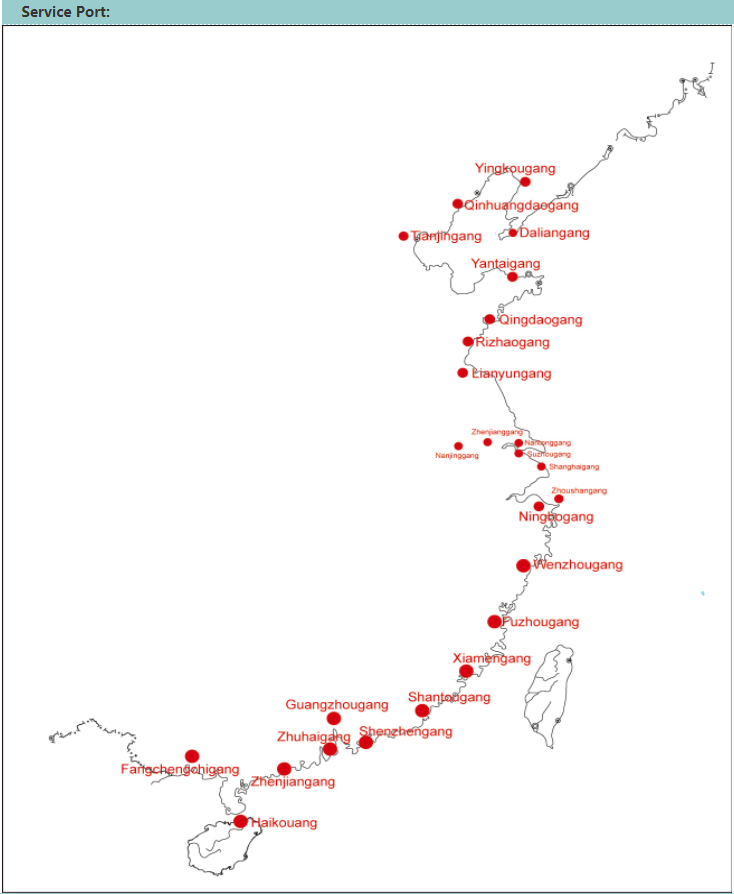 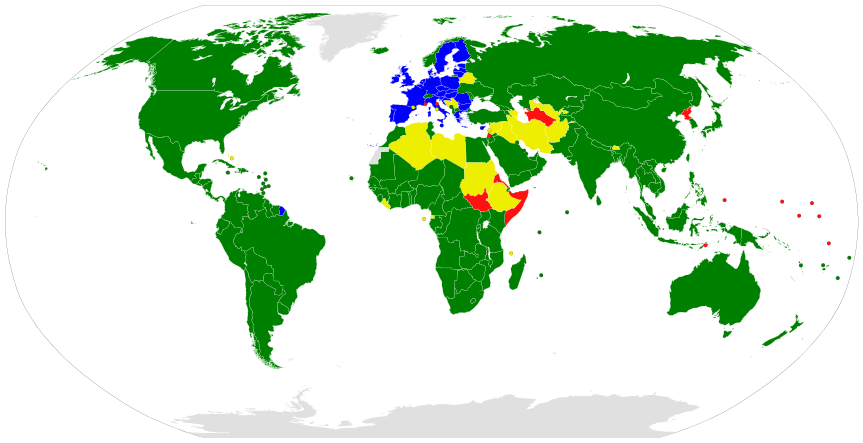 (Рисунок 2) Зеленым цветом представлены страны-участницы ВТО;	
Синим – члены ВТО из Европейского союза;Желтым – страны-наблюдатели;Красным – не являющиеся членами ВТО.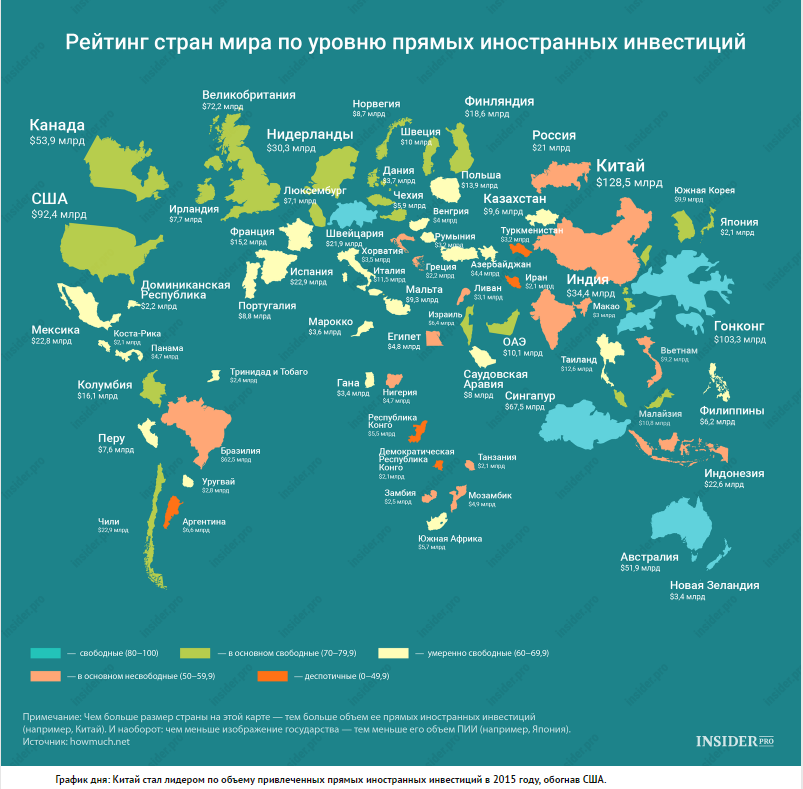 (Рисунок 3) (Рисунок 4) 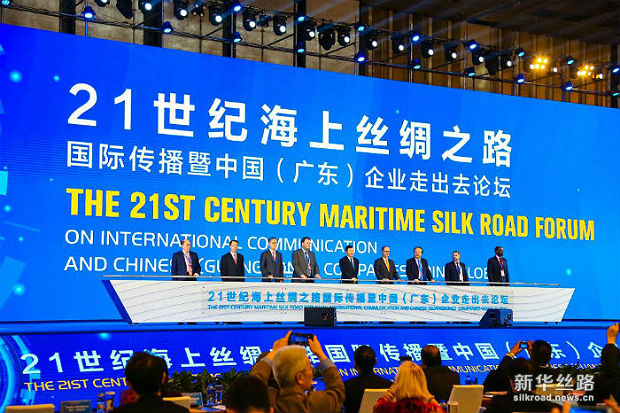  (Рисунок 5) 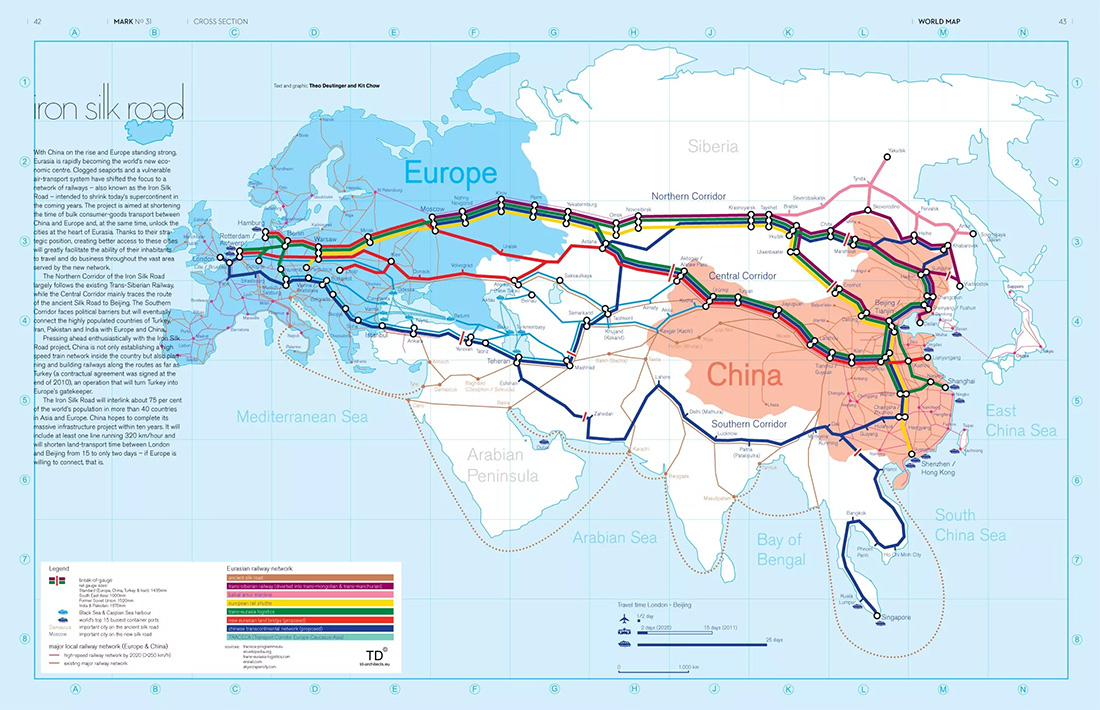 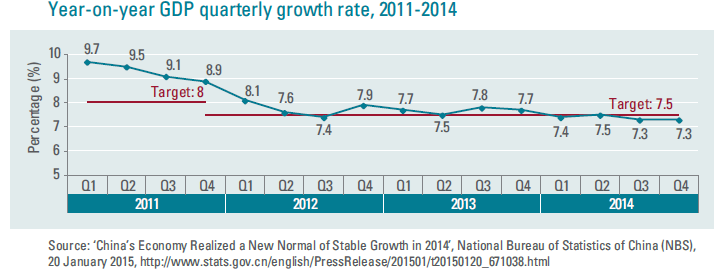 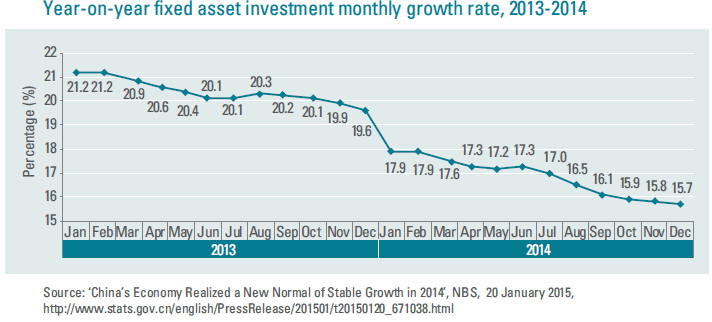 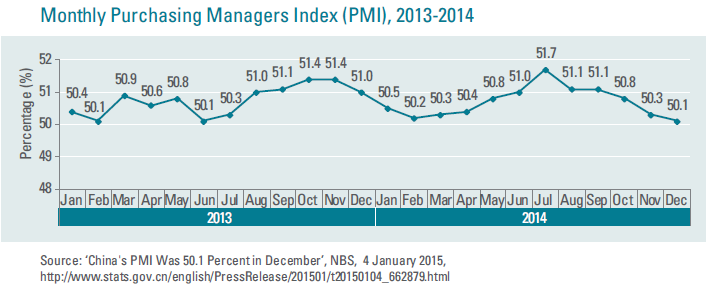 (рис 6)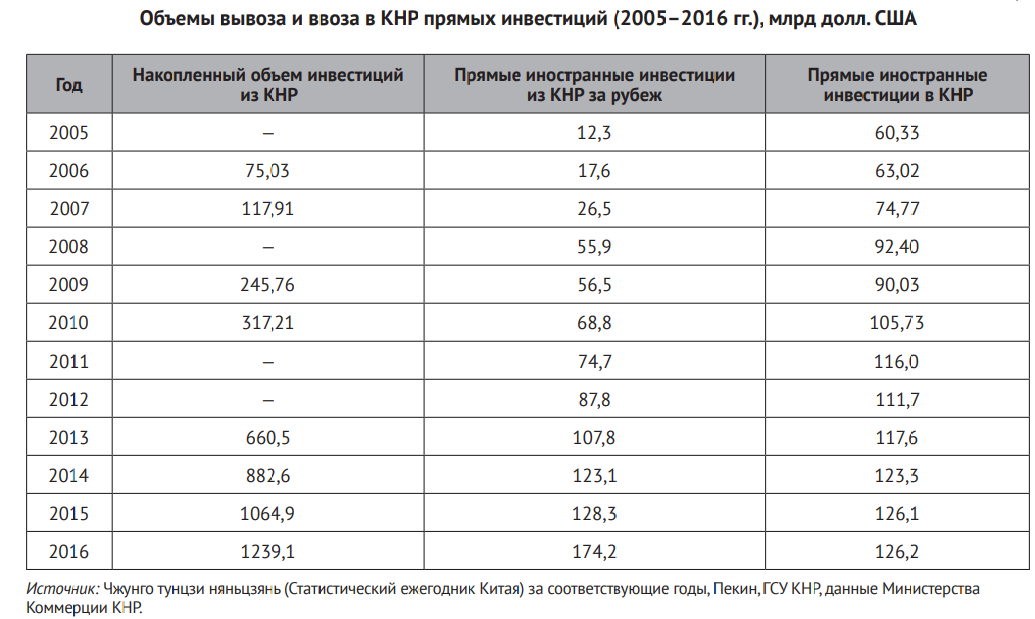 Список использованной литературыИсточники:Интервью министра иностранных дел Российской Федерации С.В. Лаврова журналу «Проблемы Дальнего Востока» (ПДВ №5, 2009г.). Полный текст «РФ-КНР: 60 лет дипломатических отношений». Доступно по электронному адресу: http://www.ifes-ras.ru/pdv/online/119-eioaeauet-ieienoea-eiinoeaiiuo-aeae-einneeneie-oaaeaeaoeee-na-eaaeiaa. Дата обращения: 12.02.2018.  Доклад о мировых инвестициях 2017 года. Инвестиции и цифровая экономика. Основные тенденции и общий обзор. Полный текст исследования ООН. Доступно по электронному адресу: http://unctad.org/en/PublicationsLibrary/wir2017_overview_ru.pdf. Дата обращения: 21.01.2018. Си Цзиньпин чжуси цзай шэцзе цзинцзи луньтань 2017 нянь няньхуэй каймушишан дэ чжучжи яньцзян (习近平主席在世界经济论坛2017年年会开幕式上的主旨演讲 - 全文17.01.2017). Полный текст «Основной доклад председателя Си Цзиньпина на церемонии открытия ежегодного Всемирного Экономического форума 2017 года». Доступно по электронному адресу: http://www.xinhuanet.com/politics/2017-01/18/c_1120331545.htm. Дата обращения: 03.02.2018.Си Цзиньпин цзай чжунго гунчаньдан ди шицзюцы цюаньго дайбяо дахуэйшан дэ баогао(习近平在中国共产党第十九次全国代表大会上的报告 - 全文 28.10.2017). Полный текст «Доклад Си Цзиньпина на 19 съезде КПК». Доступно по электронному адресу: http://www.people.com.cn/GB/jinji/31/179/20020125/656050.html. Дата обращения: 22.11.2015.  Чжунго цзяжу шицзе цзучжи идиншу (бяочжунь чжунвэньбань цюаньвэнь) (中国加入世贸组织议定书（标准中文版全文) -  全文 25.01.2002). Полный текст «Протокол о входе Китая в ВТО (полный текст китайской версии документа)» Доступно по электронному адресу:  http://www.people.com.cn/GB/jinji/31/179/20020125/656050.html. Дата обращения: 03.02.2018.Embracing China’s «new normal»: why the economy is still on track. Hu Angang (15.06.2015). Полный текст статьи ««Новая нормальность» Китая: почему китайская экономика все еще на правильном пути» Ху Аньган. Доступно по электронному адресу: https://www.foreignaffairs.com/articles/china/2015-04-20/embracing-chinas-new-normal. Дата обращения: 03.02.2018.Чжунхуа жэньминь гунхэго сяньфа сючжэнань (习近平主席在世界经济论坛2017年年会开幕式上的主旨演讲 - 全文11.03.2018). Полный текст Поправка к Конституции КНР, принятая 11 марта 2018 года. Доступно по электронному адресу: http://www.npc.gov.cn/npc/xinwen/2018-03/12/content_2046540.htm.Литература на русском языке:Ван Мэнкуй. Экономика Китая. / Пер. с кит. Чжэн Яохуа. - Межконтинентальное издательство Китая.,2005. — 195 с. Виноградов А.В. Внутриполитические вызовы Китаю в начале 21 века // МГИМО МИД России. - . 2017. – № 3. – С. 131-145.Виноградов А.В. Китайская модель модернизации. М., 2008. – 368 с.Духовная культура Китая: энциклопедия: в 5 т. / гл. ред. М. Л. Титаренко; Ин-т Дальнего Востока. — М. : Вост. лит., 2006-. Т. 4. Историческая мысль. Политическая и правовая культура / ред. М. Л. Титаренко и др. — 2009. — 935 с.Духовная культура Китая: энциклопедия: в 5 т. / Гл. ред. М.Л.Титаренко; Ин-т Дальнего Востока. - М.: Вост. лит., 2006. Т. 5. Наука, техническая и военная мысль, здравоохранение и образование / ред. М.Л.Титаренко, А.И.Кобзев, А.Е.Лукьянов. - 2009. - 1087 с.Гельбрас В.Г. Экономика Китайской Народной Республики Важнейшие этапы развития 1949-2007. М., 2007. - 424 с.Гельбрас В.Г. 30 лет реформ открытости Китая [текст] // Общественные науки и современность. – . М., 2009. - № 3. - С. 109-117.Карлусов В.В. Власть и бизнес в условиях вступления страны в ВТО: китайские уроки // Экономика зарубежных стран. - . 2006. – № 1.Котляров Н.Н. Взаимодействие Китая с внешним миром в условиях «новой нормальности» китайской экономики // Мировая экономика. - . 2017. – № 2. – С. 27-37. Котляров Н.Н. Экономическое взаимодействие переходных экономик с более развитыми странами (на примере КНР) // Экономика зарубежных стран. - . 2008. – № 2(5).Кузнецов А.В. Транснациональные корпорации в мире // Материалы из будущего учебника по мировой экономике и международным экономическим отношениям. - . 2014. – № 2(29).Кучук О.В. Экономика Китая. Владивосток, 2010. - 383 с. Меликсетов А.В. История Китая. М., 2002. – 736 с.Подвойский Г.Л. Феномен глобализации по-китайски и проблема евразийской интеграции // Вестник финансового университета. - . 2017. – № 4. – С. 40-46.Глотова М. Роль китайских государственных компаний в инновационной политике КНР // Экономика зарубежных стран. - . 2017. – №1(40).Титаренко М.Л. Экономика Китая вступает в XXI век. Ин-т Дальнего Востока, 2004. – 312 с.Чэнь Цзягуй Синяя книга китайской экономики. М., 2009.Чжао Чэньюй Последствия вступления  Китая в ВТО для экономики страны // Проблемы мировой экономики. – Иркутск, 2006. С.107.13-я пятилетка (2016-2020 гг.) – важнейший этап построения в Китае общества малого благоденствия «сяокан» / отв. ред. А.В. Островский; сост. П.Б. Каменов. – М. :ИДВ РАН, 2018. – 304 с. Литература на китайском языке:Чэнь Голинь, Чунь Юэцзюнь. «Цзоу чуцюй» кайфан чжаньлюэ яньцзю (陈国林, 淳悦峻 «走出去» 开放战略研究. - 中共云南省委党校学报, 2008) -  Исследование стратегии открытости «идти вовне». – Юньнань: , 2008. – 92-95 c.Ху Аньган. Чжунго да чжань люэ. (胡鞍钢 中国大战略. - 杭州 : 浙江人民出版社, 2003) – Генеральная стратегия Китая. – Ханчжоу: , 2003. – 337 с.Литература на английском языке:François Godement, Jade Le Van, Thomas Vendryes, Cheng Gong Facing the risks of the «going out strategy». – London : European Council on Foreign Relations, 2012. – 11 p. Jing Tao. China’s Integration into the Liberal International Economic Order and Its Changing Policies on Legalized Bilateral Investment Treaties. New York University, 2015.Junyeop Lee 2009. State owned enterprises in China: reviewing the evidence. Available at: https://www.oecd.org. Peter Fung. et al. (eds.). 2015.  China outlook 2015:  KMPG research. Hong Kong.Vaughn Barber. et al. (eds.). 2016.  China outlook 2016:  KMPG research. Hong Kong.Qiushi CPC journal of China’s governance and perspectives. China’s theory. Seven opportunities for China’s economy under the new normal. Bejing, july-september. 2015.Интернет источники:Деловой журнал ChinaPRO [Электронный ресурс] «Мост» на китайский берег [Электронный ресурс] / URL: http://www.chinapro.ru// (дата обращения 11.11.15).Информационный ресурс Всемирного Банка [Электронный ресурс] / URL: http://www.worldbank.org// (дата обращения 22.05.2016).Информационный ресурс иллюстрированного издания о финансовых рынках [Электронный ресурс] / URL: https://ru.insider.pro// (дата обращения 22.09.2017).Информационный ресурс Евразийской организации экономического сотрудничества [Электронный ресурс] / URL:http://eurasianeconomic.org// (дата обращения 23.09.2017).Информационный ресурс общественно-политической газеты [Электронный ресурс] / URL: http://www.trud.ru// (дата обращения 23.09.2017).Информационный ресурс Шанхайской морской кампании [Электронный ресурс] / URL: http://raysunmarine.com// (дата обращения 23.09.2017).Информационный ресурс газеты Синьхуа [Электронный ресурс] / URL: http://www.xinhuanet.com// (дата обращения 23.09.2017).Информационный ресурс新浪财经 [Электронный ресурс] / URL: http://finance.sina.com.cn// (дата обращения 14.03.16).Министерство коммерции Китайской Народной Республики [Электронный ресурс] / URL:http://russian.mofcom.gov.cn//(дата обращения 19.03.16).Информационный портал Научфорум [Электронный ресурс] / URL: http://nauchforum.ru//(дата обращения 11.09.2015).Портал деловой информации ARD [Электронный ресурс] / URL: http://asiarussia.ru//(дата обращения 08.02.2018).Официальный новостной сайт КПК Китая [Электронный ресурс] / URL: http://cpc.people.com.cn //(дата обращения 08.09.2017).Газета жэньминь жибао (人民日报) [Электронный ресурс] / URL:  http://paper.people.com.cn//(дата обращения 20.07.2017).Информационный портал XVII съезда [Электронный ресурс] / URL: http://www.sznews.com// (дата обращения 09.12.15).Интервью В.Г. Гельбраса газете «Комсомольская правда» [Электронный ресурс] / URL: https://www.spb.kp.ru// (дата обращения 09.09.17).Информационный портал СМИ телеканала "Екатеринбург-ТВ" [Электронный ресурс] / URL: http://ekburg.tv/novosti // (дата обращения 17.05.2016).Информационный портал РИА [Электронный ресурс] / URL: http://ria.ru// (дата обращения 25.12.2015).Журнал «Отечественные записки» [Электронный ресурс] / URL: http://www.strana-oz.ru// (дата обращения 14.10.15).Сайт сводных национальных статистических данных [Электронный ресурс] / URL: https://unstats.un.org// (дата обращения 14.02.18).Некоммерческий и независимый портал Гайдар [Электронный ресурс] / URL: http:// http://gaidar.center/ (дата обращения 17.02.18).Официальный сайт британской аудиторско-консалтинговой компании Ernst & Young [Электронный ресурс] / URL: http://www.ey.com// (дата обращения 17.02.18).Новостной портал Fortune [Электронный ресурс] / URL: http://www.fortune.com// (дата обращения 15.01.18).Информационный портал «Независимая газета» [Электронный ресурс] / URL: http:// http://www.ng.ru// (дата обращения 17.02.17).Информационный ресурс РБК [Электронный ресурс] / URL: https://www.rbc.ru// (дата обращения 10.10.17).Новостная лента Медуза [Электронный ресурс] / URL: https://meduza.io//  (дата обращения 24.10.17).Официальный сайт ВСНП КНР [Электронный ресурс] / URL: http://www.npc.gov.cn// (дата обращения 24.02.18).Wikipedia [Электронный ресурс] / URL: https://ru.wikipedia.org// (дата обращения 11.09.2015).Научный руководитель:     Сомкина Н.А.,                                      к.и.н., доцент 